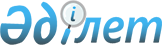 "Қазақстан Республикасының Мектепке дейінгі білім берудің үлгілік оқу жоспарларын бекіту туралы" Қазақстан Республикасының Білім және ғылым министрінің 2012 жылғы 20 желтоқсандағы № 557 бұйрығына өзгеріс және толықтыру енгізу туралыҚазақстан Республикасы Білім және ғылым министрінің 2014 жылғы 19 қарашадағы № 479 бұйрығы. Қазақстан Республикасының Әділет министрлігінде 2014 жылы 26 желтоқсанда № 10019 тіркелді

      БҰЙЫРАМЫН:

      1. 

«Қазақстан Республикасының мектепке дейінгі үлгілік оқу жоспарларын бекіту туралы» Қазақстан Республикасының Білім және ғылым министрінің 2012 жылғы 20 желтоқсандағы № 557 бұйрығына (нормативтік құқықтық актілерді мемлекеттік тіркеу тізілімінде № 8275 тіркелген, «Егемен Қазақстан» газетінің 2013 жылғы 23 ақпандағы № 74 (28013) санында жарияланған) мынадай өзгеріс пен толықтыру енгізілсін:



      «1. Мыналар:

      1) 

осы бұйрықтың 1-қосымшасына сәйкес 1 жастан 5 (6) жасқа дейінгі балаларды мектепке дейінгі тәрбиелеу мен оқытуға арналған үлгілік оқу жоспары;

      2) 

осы бұйрықтың 2-қосымшасына сәйкес 5 жастан 6 (7) жасқа дейінгі балаларды мектепалды даярлау сыныптары мен топтарына арналған үлгілік оқу жоспары бекітілсін;

      3) 

осы бұйрықтың 3-қосымшаға сәйкес мүмкіндіктері шектеулі балаларды мектепке дейінгі тәрбиелеу мен оқыту үшін үлгілік оқу жоспары бекітілсін.»;



      осы бұйрыққа қосымшаға сәйкес 3-қосымшамен толықтырылсын.

      2. 

Мектепке дейінгі және орта білім, ақпараттық технолгиялар департаменті (Ж.А.Жонтаева):

      1) 

осы бұйрықтың белгіленген тәртіппен Қазақстан Республикасы Әділет министрлігінде мемлекеттік тіркелуін қамтамасыз етсін;

      2) 

мемлекеттік тіркеуден өткеннен кейін осы бұйрықты бұқаралық ақпарат құралдарында жарияласын.

      3. 

Осы бұйрықтың орындалуын бақылау вице-министр Е.Н. Иманғалиевқа жүктелсін. 

      4. 

Осы бұйрық алғашқы жарияланған күнінен бастап күнтізбелік он күн өткен соң қолданысққа енгізіледі және 2014 жылғы 1 қыркүйектен бастап пайда болған қатынастарға қолданылады.

 

  

Мүмкіндіктері шектеулі балаларды мектепке дейін тәрбиелеу және оқытудың типтік оқу жоспары

 
					© 2012. Қазақстан Республикасы Әділет министрлігінің «Қазақстан Республикасының Заңнама және құқықтық ақпарат институты» ШЖҚ РМК
				

      Министр                                                А. Сәрінжіпов

Қазақстан Республикасы

Білім және ғылым министрінің

2014 жылғы 19 қарашадағы

№ 479 бұйрығына қосымша

Қазақстан Республикасы

Білім және ғылым министрінің

2014 жылғы 20 желтоқсандағы

№ 557 бұйрығына 3 қосымша

Сөйлеу тілі жалпы дамымаған 2 - 7 жас

Сөйлеу тілі жалпы дамымаған 2 - 7 жас

Сөйлеу тілі жалпы дамымаған 2 - 7 жас

Сөйлеу тілі жалпы дамымаған 2 - 7 жас

Сөйлеу тілі жалпы дамымаған 2 - 7 жас

Сөйлеу тілі жалпы дамымаған 2 - 7 жас

Сөйлеу тілі жалпы дамымаған 2 - 7 жас

Сөйлеу тілі жалпы дамымаған 2 - 7 жас

Сөйлеу тілі жалпы дамымаған 2 - 7 жас

Сөйлеу тілі жалпы дамымаған 2 - 7 жас

Сөйлеу тілі жалпы дамымаған 2 - 7 жас

Сөйлеу тілі жалпы дамымаған 2 - 7 жас

Сөйлеу тілі жалпы дамымаған 2 - 7 жас

Сөйлеу тілі жалпы дамымаған 2 - 7 жас

Сөйлеу тілі жалпы дамымаған 2 - 7 жас

Сөйлеу тілі жалпы дамымаған 2 - 7 жас

Сөйлеу тілі жалпы дамымаған 2 - 7 жас

Сөйлеу тілі жалпы дамымаған 2 - 7 жас

Сөйлеу тілі жалпы дамымаған 2 - 7 жас

Сөйлеу тілі жалпы дамымаған 2 - 7 жас

Сөйлеу тілі жалпы дамымаған 2 - 7 жас

Сөйлеу тілі жалпы дамымаған 2 - 7 жас

Сөйлеу тілі жалпы дамымаған 2 - 7 жас

Сөйлеу тілі жалпы дамымаған 2 - 7 жас

№Білім беру салаларыБілім беру салаларыБілім беру салаларыБілім беру салаларыІ кіші топ 2-3 жасІ кіші топ 2-3 жасІ кіші топ 2-3 жасІ кіші топ 2-3 жасІ кіші топ 2-3 жасІІ кіші топ 3-4 жасІІ кіші топ 3-4 жасІІ кіші топ 3-4 жасІІ кіші топ 3-4 жасІІ кіші топ 3-4 жасОртаңғы топ 4-5 жасОртаңғы топ 4-5 жасОртаңғы топ 4-5 жасЕресектер тобы 5-6 жасЕресектер тобы 5-6 жасЕресектер тобы 5-6 жасДайындық тобы

6-7 жасДайындық тобы

6-7 жасДайындық тобы

6-7 жасЖалпы білімдік ұйымдастырылған оқу іс-әрекетіЖалпы білімдік ұйымдастырылған оқу іс-әрекетіЖалпы білімдік ұйымдастырылған оқу іс-әрекетіЖалпы білімдік ұйымдастырылған оқу іс-әрекетіЖалпы білімдік ұйымдастырылған оқу іс-әрекетіЖалпы білімдік ұйымдастырылған оқу іс-әрекетіЖалпы білімдік ұйымдастырылған оқу іс-әрекетіЖалпы білімдік ұйымдастырылған оқу іс-әрекетіЖалпы білімдік ұйымдастырылған оқу іс-әрекетіЖалпы білімдік ұйымдастырылған оқу іс-әрекетіЖалпы білімдік ұйымдастырылған оқу іс-әрекетіЖалпы білімдік ұйымдастырылған оқу іс-әрекетіЖалпы білімдік ұйымдастырылған оқу іс-әрекетіЖалпы білімдік ұйымдастырылған оқу іс-әрекетіЖалпы білімдік ұйымдастырылған оқу іс-әрекетіЖалпы білімдік ұйымдастырылған оқу іс-әрекетіЖалпы білімдік ұйымдастырылған оқу іс-әрекетіЖалпы білімдік ұйымдастырылған оқу іс-әрекетіЖалпы білімдік ұйымдастырылған оқу іс-әрекетіЖалпы білімдік ұйымдастырылған оқу іс-әрекетіЖалпы білімдік ұйымдастырылған оқу іс-әрекетіЖалпы білімдік ұйымдастырылған оқу іс-әрекетіЖалпы білімдік ұйымдастырылған оқу іс-әрекеті

ІДенсаулықДенсаулықДенсаулықДенсаулық2222222222222333444

1Дене

шынықтыруДене

шынықтыруДене

шынықтыруДене

шынықтыру2222222222222222333

2Қауіпсіз тәртіп негіздері, валеологияҚауіпсіз тәртіп негіздері, валеологияҚауіпсіз тәртіп негіздері, валеологияҚауіпсіз тәртіп негіздері, валеология-------------111111

IIКоммуникацияКоммуникацияКоммуникацияКоммуникация-------------222444

1Көркем

әдебиетКөркем

әдебиетКөркем

әдебиетКөркем

әдебиет-------------111111

2Тілдер

(мемлекеттік тіл 

қазақ тілінде тәрбиелеп

және оқыту топтарда жүргізілмейді)Тілдер

(мемлекеттік тіл 

қазақ тілінде тәрбиелеп

және оқыту топтарда жүргізілмейді)Тілдер

(мемлекеттік тіл 

қазақ тілінде тәрбиелеп

және оқыту топтарда жүргізілмейді)Тілдер

(мемлекеттік тіл 

қазақ тілінде тәрбиелеп

және оқыту топтарда жүргізілмейді)-------------111333

IIIТанымТанымТанымТаным2222222222333333333

1СенсорикаСенсорикаСенсорикаСенсорика0,750,750,750,750,75--------------

2Қарапайым математикалық ұғымдарды қалыптастыруҚарапайым математикалық ұғымдарды қалыптастыруҚарапайым математикалық ұғымдарды қалыптастыруҚарапайым математикалық ұғымдарды қалыптастыру-----0,50,50,50,50,51111111,51,51,5

3ҚұрастыруҚұрастыруҚұрастыруҚұрастыру0,250,250,250,250,25111111111110,50,50,5

4Экология негіздеріЭкология негіздеріЭкология негіздеріЭкология негіздері0,50,50,50,50,50,250,250,250,250,250,50,50,50,50,50,50,250,250,25

5Қоршаған

ортамен таныстыруҚоршаған

ортамен таныстыруҚоршаған

ортамен таныстыруҚоршаған

ортамен таныстыру0,50,50,50,50,50,250,250,250,250,250,50,50,50,50,50,50,750,750,75

IVШығармашылықШығармашылықШығармашылықШығармашылық4444444444444555555

1БейнелеуБейнелеуБейнелеуБейнелеу1111111111111111111

2МүсіндеуМүсіндеуМүсіндеуМүсіндеу0,50,50,50,50,50,50,50,50,50,50,50,50,5111111

3ЖапсыруЖапсыруЖапсыруЖапсыру0,50,50,50,50,50,50,50,50,50,50,50,50,5111111

4МузыкаМузыкаМузыкаМузыка2222222222222222222

VӘлеуметтік ортаӘлеуметтік ортаӘлеуметтік ортаӘлеуметтік орта-----11111111222222

1Қоршаған ортамен таныстыруҚоршаған ортамен таныстыруҚоршаған ортамен таныстыруҚоршаған ортамен таныстыру-----0,50,50,50,50,50,50,50,50,50,50,50,50,50,5

2ЭкологияЭкологияЭкологияЭкология-----0,50,50,50,50,50,50,50,50,50,50,50,50,50,5

3Өзін-өзі тануӨзін-өзі тануӨзін-өзі тануӨзін-өзі тану-------------111111Арнайы түзеу оқу іс-әрекетіАрнайы түзеу оқу іс-әрекетіАрнайы түзеу оқу іс-әрекетіАрнайы түзеу оқу іс-әрекетіАрнайы түзеу оқу іс-әрекетіАрнайы түзеу оқу іс-әрекетіАрнайы түзеу оқу іс-әрекетіАрнайы түзеу оқу іс-әрекетіАрнайы түзеу оқу іс-әрекетіАрнайы түзеу оқу іс-әрекетіАрнайы түзеу оқу іс-әрекетіАрнайы түзеу оқу іс-әрекетіАрнайы түзеу оқу іс-әрекетіАрнайы түзеу оқу іс-әрекетіАрнайы түзеу оқу іс-әрекетіАрнайы түзеу оқу іс-әрекетіАрнайы түзеу оқу іс-әрекетіАрнайы түзеу оқу іс-әрекетіАрнайы түзеу оқу іс-әрекетіАрнайы түзеу оқу іс-әрекетіАрнайы түзеу оқу іс-әрекетіАрнайы түзеу оқу іс-әрекетіАрнайы түзеу оқу іс-әрекеті

VІКоммуникацияКоммуникацияКоммуникацияКоммуникацияКоммуникация222255555555555555

1Тіл дамытуТіл дамытуТіл дамытуТіл дамытуТіл дамыту2222555555553

І-жартыжылдық

2

ІІ-жартыжылдық3

І-жартыжылдық

2

ІІ-жартыжылдық3

І-жартыжылдық

2

ІІ-жартыжылдық3

І-жартыжылдық

2

ІІ-жартыжылдық22

2Сауат ашу және жазу негіздеріСауат ашу және жазу негіздеріСауат ашу және жазу негіздеріСауат ашу және жазу негіздеріСауат ашу және жазу негіздері22

3Дыбыс айту қабілетіДыбыс айту қабілетіДыбыс айту қабілетіДыбыс айту қабілетіДыбыс айту қабілеті2

І- жартыжылдық

3

ІІ-жартыжылдық2

І- жартыжылдық

3

ІІ-жартыжылдық2

І- жартыжылдық

3

ІІ-жартыжылдық2

І- жартыжылдық

3

ІІ-жартыжылдық11

Ұйымдастырылған және арнайы оқу 

іс-әрекетінің жалпы көлемі

Ұйымдастырылған және арнайы оқу 

іс-әрекетінің жалпы көлемі

Ұйымдастырылған және арнайы оқу 

іс-әрекетінің жалпы көлемі

Ұйымдастырылған және арнайы оқу 

іс-әрекетінің жалпы көлемі

Ұйымдастырылған және арнайы оқу 

іс-әрекетінің жалпы көлемі

Ұйымдастырылған және арнайы оқу 

іс-әрекетінің жалпы көлемі101010101414141414151515202020202323

Оқу іс-әрекетінің ұзақтығы

Оқу іс-әрекетінің ұзақтығы

Оқу іс-әрекетінің ұзақтығы

Оқу іс-әрекетінің ұзақтығы

Оқу іс-әрекетінің ұзақтығы

Оқу іс-әрекетінің ұзақтығы10-15

минут10-15

минут10-15

минут10-15

минут15-20

минут15-20

минут15-20

минут15-20

минут15-20

минут20-25

минут20-25

минут20-25

минут25-30

минут25-30

минут25-30

минут25-30

минут25-30 минут25-30 минут

Көру қабілеті бұзылымымен 2 - 7 жас

Көру қабілеті бұзылымымен 2 - 7 жас

Көру қабілеті бұзылымымен 2 - 7 жас

Көру қабілеті бұзылымымен 2 - 7 жас

Көру қабілеті бұзылымымен 2 - 7 жас

Көру қабілеті бұзылымымен 2 - 7 жас

Көру қабілеті бұзылымымен 2 - 7 жас

Көру қабілеті бұзылымымен 2 - 7 жас

Көру қабілеті бұзылымымен 2 - 7 жас

Көру қабілеті бұзылымымен 2 - 7 жас

Көру қабілеті бұзылымымен 2 - 7 жас

Көру қабілеті бұзылымымен 2 - 7 жас

Көру қабілеті бұзылымымен 2 - 7 жас

Көру қабілеті бұзылымымен 2 - 7 жас

Көру қабілеті бұзылымымен 2 - 7 жас

Көру қабілеті бұзылымымен 2 - 7 жас

Көру қабілеті бұзылымымен 2 - 7 жас

Көру қабілеті бұзылымымен 2 - 7 жас

Көру қабілеті бұзылымымен 2 - 7 жас

Көру қабілеті бұзылымымен 2 - 7 жас

Көру қабілеті бұзылымымен 2 - 7 жас

Көру қабілеті бұзылымымен 2 - 7 жас

Көру қабілеті бұзылымымен 2 - 7 жас

Көру қабілеті бұзылымымен 2 - 7 жас

№Білім беру салаларыБілім беру салаларыБілім беру салаларыБілім беру салаларыБілім беру салаларыБілім беру салаларыІ кіші топ 2-3 жасІ кіші топ 2-3 жасІ кіші топ 2-3 жасІІ кіші топ

3-4 жасІІ кіші топ

3-4 жасІІ кіші топ

3-4 жасІІ кіші топ

3-4 жасІІ кіші топ

3-4 жасОртаңғы топ 4-5 жасОртаңғы топ 4-5 жасОртаңғы топ 4-5 жасЕресектер тобы 5-6 жасЕресектер тобы 5-6 жасЕресектер тобы 5-6 жасЕресектер тобы 5-6 жасДайындық тобы

6-7 жасДайындық тобы

6-7 жасЖалпы білімдік ұйымдастырылған оқу іс-әрекетіЖалпы білімдік ұйымдастырылған оқу іс-әрекетіЖалпы білімдік ұйымдастырылған оқу іс-әрекетіЖалпы білімдік ұйымдастырылған оқу іс-әрекетіЖалпы білімдік ұйымдастырылған оқу іс-әрекетіЖалпы білімдік ұйымдастырылған оқу іс-әрекетіЖалпы білімдік ұйымдастырылған оқу іс-әрекетіЖалпы білімдік ұйымдастырылған оқу іс-әрекетіЖалпы білімдік ұйымдастырылған оқу іс-әрекетіЖалпы білімдік ұйымдастырылған оқу іс-әрекетіЖалпы білімдік ұйымдастырылған оқу іс-әрекетіЖалпы білімдік ұйымдастырылған оқу іс-әрекетіЖалпы білімдік ұйымдастырылған оқу іс-әрекетіЖалпы білімдік ұйымдастырылған оқу іс-әрекетіЖалпы білімдік ұйымдастырылған оқу іс-әрекетіЖалпы білімдік ұйымдастырылған оқу іс-әрекетіЖалпы білімдік ұйымдастырылған оқу іс-әрекетіЖалпы білімдік ұйымдастырылған оқу іс-әрекетіЖалпы білімдік ұйымдастырылған оқу іс-әрекетіЖалпы білімдік ұйымдастырылған оқу іс-әрекетіЖалпы білімдік ұйымдастырылған оқу іс-әрекетіЖалпы білімдік ұйымдастырылған оқу іс-әрекетіЖалпы білімдік ұйымдастырылған оқу іс-әрекеті

ІДенсаулықДенсаулықДенсаулықДенсаулықДенсаулық222222222222333344

1Дене

шынықтыруДене

шынықтыруДене

шынықтыруДене

шынықтыруДене

шынықтыру222222222222222233

2Қауіпсіз 

мінез-құлық негіздері, валеологияҚауіпсіз 

мінез-құлық негіздері, валеологияҚауіпсіз 

мінез-құлық негіздері, валеологияҚауіпсіз 

мінез-құлық негіздері, валеологияҚауіпсіз 

мінез-құлық негіздері, валеология------------111111

ІІКоммуникацияКоммуникацияКоммуникацияКоммуникацияКоммуникация111122222222444466

1Тіл дамытуТіл дамытуТіл дамытуТіл дамытуТіл дамыту0,50,50,50,5111111110,50,50,50,511

2Көркем әдебиетКөркем әдебиетКөркем әдебиетКөркем әдебиетКөркем әдебиет0,50,50,50,50,50,50,50,50,50,50,50,50,50,50,50,50,50,5

3Сауат ашу 

және жазу негіздеріСауат ашу 

және жазу негіздеріСауат ашу 

және жазу негіздеріСауат ашу 

және жазу негіздеріСауат ашу 

және жазу негіздері------------11111,51,5

4Мемлекеттік, орыс және басқа тілдер (мемлекеттік тіл қазақ тілінде тәрбиелейтін және оқытатын топтарда өткізілмейді)Мемлекеттік, орыс және басқа тілдер (мемлекеттік тіл қазақ тілінде тәрбиелейтін және оқытатын топтарда өткізілмейді)Мемлекеттік, орыс және басқа тілдер (мемлекеттік тіл қазақ тілінде тәрбиелейтін және оқытатын топтарда өткізілмейді)Мемлекеттік, орыс және басқа тілдер (мемлекеттік тіл қазақ тілінде тәрбиелейтін және оқытатын топтарда өткізілмейді)Мемлекеттік, орыс және басқа тілдер (мемлекеттік тіл қазақ тілінде тәрбиелейтін және оқытатын топтарда өткізілмейді)----0,50,50,50,50,50,50,50,5222233

IIIТанымТанымТанымТанымТаным222222222333333333

1СенсорикаСенсорикаСенсорикаСенсорикаСенсорика0,750,750,750,75--------------

2Қарапайым математикалық ұғымдарды қалыптастыруҚарапайым математикалық ұғымдарды қалыптастыруҚарапайым математикалық ұғымдарды қалыптастыруҚарапайым математикалық ұғымдарды қалыптастыруҚарапайым математикалық ұғымдарды қалыптастыру----0,50,50,50,50,511111111,51,5

3ҚұрастыруҚұрастыруҚұрастыруҚұрастыруҚұрастыру0,250,250,250,251111111111110,50,5

4Экология негіздеріЭкология негіздеріЭкология негіздеріЭкология негіздеріЭкология негіздері0,50,50,50,50,250,250,250,250,250,50,50,50,50,50,50,50,250,25

5Қоршаған ортамен таныстыруҚоршаған ортамен таныстыруҚоршаған ортамен таныстыруҚоршаған ортамен таныстыруҚоршаған ортамен таныстыру0,50,50,50,50,250,250,250,250,250,50,50,50,50,50,50,50,750,75

IVШығармашылықШығармашылықШығармашылықШығармашылықШығармашылық444444444444555555

1БейнелеуБейнелеуБейнелеуБейнелеуБейнелеу111111111111111111

2МүсіндеуМүсіндеуМүсіндеуМүсіндеуМүсіндеу0,50,50,50,50,50,50,50,50,50,50,50,5111111

3ЖапсыруЖапсыруЖапсыруЖапсыруЖапсыру0,50,50,50,50,50,50,50,50,50,50,50,5111111

4МузыкаМузыкаМузыкаМузыкаМузыка222222222222222222

VӘлеуметтік 

ортаӘлеуметтік 

ортаӘлеуметтік 

ортаӘлеуметтік 

ортаӘлеуметтік 

орта----11111111222222

1Қоршаған ортамен таныстыруҚоршаған ортамен таныстыруҚоршаған ортамен таныстыруҚоршаған ортамен таныстыруҚоршаған ортамен таныстыру----0,250,250,250,250,250,250,250,250,250,250,250,250,250,25

2ЭкологияЭкологияЭкологияЭкологияЭкология----0,250,250,250,250,250,250,250,250,250,250,250,250,250,25

3Көркем 

әдебиетКөркем 

әдебиетКөркем 

әдебиетКөркем 

әдебиетКөркем 

әдебиет----0,50,50,50,50,50,50,50,50,50,50,50,50,50,5

4Өзін-өзі тануӨзін-өзі тануӨзін-өзі тануӨзін-өзі тануӨзін-өзі тану111111Арнайы түзеу оқу іс-әрекеті (ішкі топтық)Арнайы түзеу оқу іс-әрекеті (ішкі топтық)Арнайы түзеу оқу іс-әрекеті (ішкі топтық)Арнайы түзеу оқу іс-әрекеті (ішкі топтық)Арнайы түзеу оқу іс-әрекеті (ішкі топтық)Арнайы түзеу оқу іс-әрекеті (ішкі топтық)Арнайы түзеу оқу іс-әрекеті (ішкі топтық)Арнайы түзеу оқу іс-әрекеті (ішкі топтық)Арнайы түзеу оқу іс-әрекеті (ішкі топтық)Арнайы түзеу оқу іс-әрекеті (ішкі топтық)Арнайы түзеу оқу іс-әрекеті (ішкі топтық)Арнайы түзеу оқу іс-әрекеті (ішкі топтық)Арнайы түзеу оқу іс-әрекеті (ішкі топтық)Арнайы түзеу оқу іс-әрекеті (ішкі топтық)Арнайы түзеу оқу іс-әрекеті (ішкі топтық)Арнайы түзеу оқу іс-әрекеті (ішкі топтық)Арнайы түзеу оқу іс-әрекеті (ішкі топтық)Арнайы түзеу оқу іс-әрекеті (ішкі топтық)Арнайы түзеу оқу іс-әрекеті (ішкі топтық)Арнайы түзеу оқу іс-әрекеті (ішкі топтық)Арнайы түзеу оқу іс-әрекеті (ішкі топтық)Арнайы түзеу оқу іс-әрекеті (ішкі топтық)Арнайы түзеу оқу іс-әрекеті (ішкі топтық)

VIТанымТанымТанымТанымТаным444444444444333333

1Көру түйсігі**Көру түйсігі**Көру түйсігі**Көру түйсігі**Көру түйсігі**222222222222222222

2Кеңістікте бағдарлай білуКеңістікте бағдарлай білуКеңістікте бағдарлай білуКеңістікте бағдарлай білуКеңістікте бағдарлай білу222222222222111111

VІІӘлеуметтік ортаӘлеуметтік ортаӘлеуметтік ортаӘлеуметтік ортаӘлеуметтік орта111111111111222222

1Әлеуметтік-тұрмыстық бағдарӘлеуметтік-тұрмыстық бағдарӘлеуметтік-тұрмыстық бағдарӘлеуметтік-тұрмыстық бағдарӘлеуметтік-тұрмыстық бағдар111111111111222222

Ұйымдастырылған және арнайы 

оқу іс-әрекетінің жалпы көлемі

Ұйымдастырылған және арнайы 

оқу іс-әрекетінің жалпы көлемі

Ұйымдастырылған және арнайы 

оқу іс-әрекетінің жалпы көлемі

Ұйымдастырылған және арнайы 

оқу іс-әрекетінің жалпы көлемі

Ұйымдастырылған және арнайы 

оқу іс-әрекетінің жалпы көлемі

Ұйымдастырылған және арнайы 

оқу іс-әрекетінің жалпы көлемі141414141616161616171717222222252525

Оқу



іс-әрекетінің

ұзақтығы

Оқу



іс-әрекетінің

ұзақтығы

Оқу



іс-әрекетінің

ұзақтығы

Оқу



іс-әрекетінің

ұзақтығы

Оқу



іс-әрекетінің

ұзақтығы

Оқу



іс-әрекетінің

ұзақтығы10-15 минут10-15 минут10-15 минут10-15 минут15-20 минут15-20 минут15-20 минут15-20 минут15-20 минут20-25 минут20-25 минут20-25 минут

25-30

минут

25-30

минут

25-30

минут

25-30

минут

25-30

минут

25-30

минут

* Бала бақшаның өзіне тән ерекшіліктерін және ұйымдастырылған оқу-ісі шеңберінен шығатын жұмыстар: 



балалардың бұзылымды көру функцияларын дамыту бойынша тәрбиешілердің жұмысы (офтальмолог дәрігердің ұсынымы бойынша); 



топтық оқу әдістерінде бағдарламаны еңгермейтін балалармен тәрбиешілердің жекелік жұмыстары; 

тәрбиешілердің балалармен мамандардың тапсырмасы бойынша жұмысы; педагогтардың шығармашылық жұмысы. 

* Бала бақшаның өзіне тән ерекшіліктерін және ұйымдастырылған оқу-ісі шеңберінен шығатын жұмыстар: 



балалардың бұзылымды көру функцияларын дамыту бойынша тәрбиешілердің жұмысы (офтальмолог дәрігердің ұсынымы бойынша); 



топтық оқу әдістерінде бағдарламаны еңгермейтін балалармен тәрбиешілердің жекелік жұмыстары; 

тәрбиешілердің балалармен мамандардың тапсырмасы бойынша жұмысы; педагогтардың шығармашылық жұмысы. 

* Бала бақшаның өзіне тән ерекшіліктерін және ұйымдастырылған оқу-ісі шеңберінен шығатын жұмыстар: 



балалардың бұзылымды көру функцияларын дамыту бойынша тәрбиешілердің жұмысы (офтальмолог дәрігердің ұсынымы бойынша); 



топтық оқу әдістерінде бағдарламаны еңгермейтін балалармен тәрбиешілердің жекелік жұмыстары; 

тәрбиешілердің балалармен мамандардың тапсырмасы бойынша жұмысы; педагогтардың шығармашылық жұмысы. 

* Бала бақшаның өзіне тән ерекшіліктерін және ұйымдастырылған оқу-ісі шеңберінен шығатын жұмыстар: 



балалардың бұзылымды көру функцияларын дамыту бойынша тәрбиешілердің жұмысы (офтальмолог дәрігердің ұсынымы бойынша); 



топтық оқу әдістерінде бағдарламаны еңгермейтін балалармен тәрбиешілердің жекелік жұмыстары; 

тәрбиешілердің балалармен мамандардың тапсырмасы бойынша жұмысы; педагогтардың шығармашылық жұмысы. 

* Бала бақшаның өзіне тән ерекшіліктерін және ұйымдастырылған оқу-ісі шеңберінен шығатын жұмыстар: 



балалардың бұзылымды көру функцияларын дамыту бойынша тәрбиешілердің жұмысы (офтальмолог дәрігердің ұсынымы бойынша); 



топтық оқу әдістерінде бағдарламаны еңгермейтін балалармен тәрбиешілердің жекелік жұмыстары; 

тәрбиешілердің балалармен мамандардың тапсырмасы бойынша жұмысы; педагогтардың шығармашылық жұмысы. 

* Бала бақшаның өзіне тән ерекшіліктерін және ұйымдастырылған оқу-ісі шеңберінен шығатын жұмыстар: 



балалардың бұзылымды көру функцияларын дамыту бойынша тәрбиешілердің жұмысы (офтальмолог дәрігердің ұсынымы бойынша); 



топтық оқу әдістерінде бағдарламаны еңгермейтін балалармен тәрбиешілердің жекелік жұмыстары; 

тәрбиешілердің балалармен мамандардың тапсырмасы бойынша жұмысы; педагогтардың шығармашылық жұмысы. 

* Бала бақшаның өзіне тән ерекшіліктерін және ұйымдастырылған оқу-ісі шеңберінен шығатын жұмыстар: 



балалардың бұзылымды көру функцияларын дамыту бойынша тәрбиешілердің жұмысы (офтальмолог дәрігердің ұсынымы бойынша); 



топтық оқу әдістерінде бағдарламаны еңгермейтін балалармен тәрбиешілердің жекелік жұмыстары; 

тәрбиешілердің балалармен мамандардың тапсырмасы бойынша жұмысы; педагогтардың шығармашылық жұмысы. 

* Бала бақшаның өзіне тән ерекшіліктерін және ұйымдастырылған оқу-ісі шеңберінен шығатын жұмыстар: 



балалардың бұзылымды көру функцияларын дамыту бойынша тәрбиешілердің жұмысы (офтальмолог дәрігердің ұсынымы бойынша); 



топтық оқу әдістерінде бағдарламаны еңгермейтін балалармен тәрбиешілердің жекелік жұмыстары; 

тәрбиешілердің балалармен мамандардың тапсырмасы бойынша жұмысы; педагогтардың шығармашылық жұмысы. 

* Бала бақшаның өзіне тән ерекшіліктерін және ұйымдастырылған оқу-ісі шеңберінен шығатын жұмыстар: 



балалардың бұзылымды көру функцияларын дамыту бойынша тәрбиешілердің жұмысы (офтальмолог дәрігердің ұсынымы бойынша); 



топтық оқу әдістерінде бағдарламаны еңгермейтін балалармен тәрбиешілердің жекелік жұмыстары; 

тәрбиешілердің балалармен мамандардың тапсырмасы бойынша жұмысы; педагогтардың шығармашылық жұмысы. 

* Бала бақшаның өзіне тән ерекшіліктерін және ұйымдастырылған оқу-ісі шеңберінен шығатын жұмыстар: 



балалардың бұзылымды көру функцияларын дамыту бойынша тәрбиешілердің жұмысы (офтальмолог дәрігердің ұсынымы бойынша); 



топтық оқу әдістерінде бағдарламаны еңгермейтін балалармен тәрбиешілердің жекелік жұмыстары; 

тәрбиешілердің балалармен мамандардың тапсырмасы бойынша жұмысы; педагогтардың шығармашылық жұмысы. 

* Бала бақшаның өзіне тән ерекшіліктерін және ұйымдастырылған оқу-ісі шеңберінен шығатын жұмыстар: 



балалардың бұзылымды көру функцияларын дамыту бойынша тәрбиешілердің жұмысы (офтальмолог дәрігердің ұсынымы бойынша); 



топтық оқу әдістерінде бағдарламаны еңгермейтін балалармен тәрбиешілердің жекелік жұмыстары; 

тәрбиешілердің балалармен мамандардың тапсырмасы бойынша жұмысы; педагогтардың шығармашылық жұмысы. 

* Бала бақшаның өзіне тән ерекшіліктерін және ұйымдастырылған оқу-ісі шеңберінен шығатын жұмыстар: 



балалардың бұзылымды көру функцияларын дамыту бойынша тәрбиешілердің жұмысы (офтальмолог дәрігердің ұсынымы бойынша); 



топтық оқу әдістерінде бағдарламаны еңгермейтін балалармен тәрбиешілердің жекелік жұмыстары; 

тәрбиешілердің балалармен мамандардың тапсырмасы бойынша жұмысы; педагогтардың шығармашылық жұмысы. 

* Бала бақшаның өзіне тән ерекшіліктерін және ұйымдастырылған оқу-ісі шеңберінен шығатын жұмыстар: 



балалардың бұзылымды көру функцияларын дамыту бойынша тәрбиешілердің жұмысы (офтальмолог дәрігердің ұсынымы бойынша); 



топтық оқу әдістерінде бағдарламаны еңгермейтін балалармен тәрбиешілердің жекелік жұмыстары; 

тәрбиешілердің балалармен мамандардың тапсырмасы бойынша жұмысы; педагогтардың шығармашылық жұмысы. 

* Бала бақшаның өзіне тән ерекшіліктерін және ұйымдастырылған оқу-ісі шеңберінен шығатын жұмыстар: 



балалардың бұзылымды көру функцияларын дамыту бойынша тәрбиешілердің жұмысы (офтальмолог дәрігердің ұсынымы бойынша); 



топтық оқу әдістерінде бағдарламаны еңгермейтін балалармен тәрбиешілердің жекелік жұмыстары; 

тәрбиешілердің балалармен мамандардың тапсырмасы бойынша жұмысы; педагогтардың шығармашылық жұмысы. 

* Бала бақшаның өзіне тән ерекшіліктерін және ұйымдастырылған оқу-ісі шеңберінен шығатын жұмыстар: 



балалардың бұзылымды көру функцияларын дамыту бойынша тәрбиешілердің жұмысы (офтальмолог дәрігердің ұсынымы бойынша); 



топтық оқу әдістерінде бағдарламаны еңгермейтін балалармен тәрбиешілердің жекелік жұмыстары; 

тәрбиешілердің балалармен мамандардың тапсырмасы бойынша жұмысы; педагогтардың шығармашылық жұмысы. 

* Бала бақшаның өзіне тән ерекшіліктерін және ұйымдастырылған оқу-ісі шеңберінен шығатын жұмыстар: 



балалардың бұзылымды көру функцияларын дамыту бойынша тәрбиешілердің жұмысы (офтальмолог дәрігердің ұсынымы бойынша); 



топтық оқу әдістерінде бағдарламаны еңгермейтін балалармен тәрбиешілердің жекелік жұмыстары; 

тәрбиешілердің балалармен мамандардың тапсырмасы бойынша жұмысы; педагогтардың шығармашылық жұмысы. 

* Бала бақшаның өзіне тән ерекшіліктерін және ұйымдастырылған оқу-ісі шеңберінен шығатын жұмыстар: 



балалардың бұзылымды көру функцияларын дамыту бойынша тәрбиешілердің жұмысы (офтальмолог дәрігердің ұсынымы бойынша); 



топтық оқу әдістерінде бағдарламаны еңгермейтін балалармен тәрбиешілердің жекелік жұмыстары; 

тәрбиешілердің балалармен мамандардың тапсырмасы бойынша жұмысы; педагогтардың шығармашылық жұмысы. 

* Бала бақшаның өзіне тән ерекшіліктерін және ұйымдастырылған оқу-ісі шеңберінен шығатын жұмыстар: 



балалардың бұзылымды көру функцияларын дамыту бойынша тәрбиешілердің жұмысы (офтальмолог дәрігердің ұсынымы бойынша); 



топтық оқу әдістерінде бағдарламаны еңгермейтін балалармен тәрбиешілердің жекелік жұмыстары; 

тәрбиешілердің балалармен мамандардың тапсырмасы бойынша жұмысы; педагогтардың шығармашылық жұмысы. 

* Бала бақшаның өзіне тән ерекшіліктерін және ұйымдастырылған оқу-ісі шеңберінен шығатын жұмыстар: 



балалардың бұзылымды көру функцияларын дамыту бойынша тәрбиешілердің жұмысы (офтальмолог дәрігердің ұсынымы бойынша); 



топтық оқу әдістерінде бағдарламаны еңгермейтін балалармен тәрбиешілердің жекелік жұмыстары; 

тәрбиешілердің балалармен мамандардың тапсырмасы бойынша жұмысы; педагогтардың шығармашылық жұмысы. 

* Бала бақшаның өзіне тән ерекшіліктерін және ұйымдастырылған оқу-ісі шеңберінен шығатын жұмыстар: 



балалардың бұзылымды көру функцияларын дамыту бойынша тәрбиешілердің жұмысы (офтальмолог дәрігердің ұсынымы бойынша); 



топтық оқу әдістерінде бағдарламаны еңгермейтін балалармен тәрбиешілердің жекелік жұмыстары; 

тәрбиешілердің балалармен мамандардың тапсырмасы бойынша жұмысы; педагогтардың шығармашылық жұмысы. 

* Бала бақшаның өзіне тән ерекшіліктерін және ұйымдастырылған оқу-ісі шеңберінен шығатын жұмыстар: 



балалардың бұзылымды көру функцияларын дамыту бойынша тәрбиешілердің жұмысы (офтальмолог дәрігердің ұсынымы бойынша); 



топтық оқу әдістерінде бағдарламаны еңгермейтін балалармен тәрбиешілердің жекелік жұмыстары; 

тәрбиешілердің балалармен мамандардың тапсырмасы бойынша жұмысы; педагогтардың шығармашылық жұмысы. 

* Бала бақшаның өзіне тән ерекшіліктерін және ұйымдастырылған оқу-ісі шеңберінен шығатын жұмыстар: 



балалардың бұзылымды көру функцияларын дамыту бойынша тәрбиешілердің жұмысы (офтальмолог дәрігердің ұсынымы бойынша); 



топтық оқу әдістерінде бағдарламаны еңгермейтін балалармен тәрбиешілердің жекелік жұмыстары; 

тәрбиешілердің балалармен мамандардың тапсырмасы бойынша жұмысы; педагогтардың шығармашылық жұмысы. 

* Бала бақшаның өзіне тән ерекшіліктерін және ұйымдастырылған оқу-ісі шеңберінен шығатын жұмыстар: 



балалардың бұзылымды көру функцияларын дамыту бойынша тәрбиешілердің жұмысы (офтальмолог дәрігердің ұсынымы бойынша); 



топтық оқу әдістерінде бағдарламаны еңгермейтін балалармен тәрбиешілердің жекелік жұмыстары; 

тәрбиешілердің балалармен мамандардың тапсырмасы бойынша жұмысы; педагогтардың шығармашылық жұмысы. 

* Бала бақшаның өзіне тән ерекшіліктерін және ұйымдастырылған оқу-ісі шеңберінен шығатын жұмыстар: 



балалардың бұзылымды көру функцияларын дамыту бойынша тәрбиешілердің жұмысы (офтальмолог дәрігердің ұсынымы бойынша); 



топтық оқу әдістерінде бағдарламаны еңгермейтін балалармен тәрбиешілердің жекелік жұмыстары; 

тәрбиешілердің балалармен мамандардың тапсырмасы бойынша жұмысы; педагогтардың шығармашылық жұмысы. 

** Жаппай соқырлығы бар балалармен көру түйсігін дамытудың орнына сезіну және ұсақ моторикасын дамыту бойынша түзеу-оқу жұмыстары жүргізіледі. 

Басқа балалармен сезіну мен ұсақ моторикасын дамыту жоғарыда аталған барлық түзеу-оқу ісінде жүргізіледі. 

** Жаппай соқырлығы бар балалармен көру түйсігін дамытудың орнына сезіну және ұсақ моторикасын дамыту бойынша түзеу-оқу жұмыстары жүргізіледі. 

Басқа балалармен сезіну мен ұсақ моторикасын дамыту жоғарыда аталған барлық түзеу-оқу ісінде жүргізіледі. 

** Жаппай соқырлығы бар балалармен көру түйсігін дамытудың орнына сезіну және ұсақ моторикасын дамыту бойынша түзеу-оқу жұмыстары жүргізіледі. 

Басқа балалармен сезіну мен ұсақ моторикасын дамыту жоғарыда аталған барлық түзеу-оқу ісінде жүргізіледі. 

** Жаппай соқырлығы бар балалармен көру түйсігін дамытудың орнына сезіну және ұсақ моторикасын дамыту бойынша түзеу-оқу жұмыстары жүргізіледі. 

Басқа балалармен сезіну мен ұсақ моторикасын дамыту жоғарыда аталған барлық түзеу-оқу ісінде жүргізіледі. 

** Жаппай соқырлығы бар балалармен көру түйсігін дамытудың орнына сезіну және ұсақ моторикасын дамыту бойынша түзеу-оқу жұмыстары жүргізіледі. 

Басқа балалармен сезіну мен ұсақ моторикасын дамыту жоғарыда аталған барлық түзеу-оқу ісінде жүргізіледі. 

** Жаппай соқырлығы бар балалармен көру түйсігін дамытудың орнына сезіну және ұсақ моторикасын дамыту бойынша түзеу-оқу жұмыстары жүргізіледі. 

Басқа балалармен сезіну мен ұсақ моторикасын дамыту жоғарыда аталған барлық түзеу-оқу ісінде жүргізіледі. 

** Жаппай соқырлығы бар балалармен көру түйсігін дамытудың орнына сезіну және ұсақ моторикасын дамыту бойынша түзеу-оқу жұмыстары жүргізіледі. 

Басқа балалармен сезіну мен ұсақ моторикасын дамыту жоғарыда аталған барлық түзеу-оқу ісінде жүргізіледі. 

** Жаппай соқырлығы бар балалармен көру түйсігін дамытудың орнына сезіну және ұсақ моторикасын дамыту бойынша түзеу-оқу жұмыстары жүргізіледі. 

Басқа балалармен сезіну мен ұсақ моторикасын дамыту жоғарыда аталған барлық түзеу-оқу ісінде жүргізіледі. 

** Жаппай соқырлығы бар балалармен көру түйсігін дамытудың орнына сезіну және ұсақ моторикасын дамыту бойынша түзеу-оқу жұмыстары жүргізіледі. 

Басқа балалармен сезіну мен ұсақ моторикасын дамыту жоғарыда аталған барлық түзеу-оқу ісінде жүргізіледі. 

** Жаппай соқырлығы бар балалармен көру түйсігін дамытудың орнына сезіну және ұсақ моторикасын дамыту бойынша түзеу-оқу жұмыстары жүргізіледі. 

Басқа балалармен сезіну мен ұсақ моторикасын дамыту жоғарыда аталған барлық түзеу-оқу ісінде жүргізіледі. 

** Жаппай соқырлығы бар балалармен көру түйсігін дамытудың орнына сезіну және ұсақ моторикасын дамыту бойынша түзеу-оқу жұмыстары жүргізіледі. 

Басқа балалармен сезіну мен ұсақ моторикасын дамыту жоғарыда аталған барлық түзеу-оқу ісінде жүргізіледі. 

** Жаппай соқырлығы бар балалармен көру түйсігін дамытудың орнына сезіну және ұсақ моторикасын дамыту бойынша түзеу-оқу жұмыстары жүргізіледі. 

Басқа балалармен сезіну мен ұсақ моторикасын дамыту жоғарыда аталған барлық түзеу-оқу ісінде жүргізіледі. 

** Жаппай соқырлығы бар балалармен көру түйсігін дамытудың орнына сезіну және ұсақ моторикасын дамыту бойынша түзеу-оқу жұмыстары жүргізіледі. 

Басқа балалармен сезіну мен ұсақ моторикасын дамыту жоғарыда аталған барлық түзеу-оқу ісінде жүргізіледі. 

** Жаппай соқырлығы бар балалармен көру түйсігін дамытудың орнына сезіну және ұсақ моторикасын дамыту бойынша түзеу-оқу жұмыстары жүргізіледі. 

Басқа балалармен сезіну мен ұсақ моторикасын дамыту жоғарыда аталған барлық түзеу-оқу ісінде жүргізіледі. 

** Жаппай соқырлығы бар балалармен көру түйсігін дамытудың орнына сезіну және ұсақ моторикасын дамыту бойынша түзеу-оқу жұмыстары жүргізіледі. 

Басқа балалармен сезіну мен ұсақ моторикасын дамыту жоғарыда аталған барлық түзеу-оқу ісінде жүргізіледі. 

** Жаппай соқырлығы бар балалармен көру түйсігін дамытудың орнына сезіну және ұсақ моторикасын дамыту бойынша түзеу-оқу жұмыстары жүргізіледі. 

Басқа балалармен сезіну мен ұсақ моторикасын дамыту жоғарыда аталған барлық түзеу-оқу ісінде жүргізіледі. 

** Жаппай соқырлығы бар балалармен көру түйсігін дамытудың орнына сезіну және ұсақ моторикасын дамыту бойынша түзеу-оқу жұмыстары жүргізіледі. 

Басқа балалармен сезіну мен ұсақ моторикасын дамыту жоғарыда аталған барлық түзеу-оқу ісінде жүргізіледі. 

** Жаппай соқырлығы бар балалармен көру түйсігін дамытудың орнына сезіну және ұсақ моторикасын дамыту бойынша түзеу-оқу жұмыстары жүргізіледі. 

Басқа балалармен сезіну мен ұсақ моторикасын дамыту жоғарыда аталған барлық түзеу-оқу ісінде жүргізіледі. 

** Жаппай соқырлығы бар балалармен көру түйсігін дамытудың орнына сезіну және ұсақ моторикасын дамыту бойынша түзеу-оқу жұмыстары жүргізіледі. 

Басқа балалармен сезіну мен ұсақ моторикасын дамыту жоғарыда аталған барлық түзеу-оқу ісінде жүргізіледі. 

** Жаппай соқырлығы бар балалармен көру түйсігін дамытудың орнына сезіну және ұсақ моторикасын дамыту бойынша түзеу-оқу жұмыстары жүргізіледі. 

Басқа балалармен сезіну мен ұсақ моторикасын дамыту жоғарыда аталған барлық түзеу-оқу ісінде жүргізіледі. 

** Жаппай соқырлығы бар балалармен көру түйсігін дамытудың орнына сезіну және ұсақ моторикасын дамыту бойынша түзеу-оқу жұмыстары жүргізіледі. 

Басқа балалармен сезіну мен ұсақ моторикасын дамыту жоғарыда аталған барлық түзеу-оқу ісінде жүргізіледі. 

** Жаппай соқырлығы бар балалармен көру түйсігін дамытудың орнына сезіну және ұсақ моторикасын дамыту бойынша түзеу-оқу жұмыстары жүргізіледі. 

Басқа балалармен сезіну мен ұсақ моторикасын дамыту жоғарыда аталған барлық түзеу-оқу ісінде жүргізіледі. 

** Жаппай соқырлығы бар балалармен көру түйсігін дамытудың орнына сезіну және ұсақ моторикасын дамыту бойынша түзеу-оқу жұмыстары жүргізіледі. 

Басқа балалармен сезіну мен ұсақ моторикасын дамыту жоғарыда аталған барлық түзеу-оқу ісінде жүргізіледі. 

** Жаппай соқырлығы бар балалармен көру түйсігін дамытудың орнына сезіну және ұсақ моторикасын дамыту бойынша түзеу-оқу жұмыстары жүргізіледі. 

Басқа балалармен сезіну мен ұсақ моторикасын дамыту жоғарыда аталған барлық түзеу-оқу ісінде жүргізіледі. 

Есту қабілеті бұзылған 2- 7 жас

Есту қабілеті бұзылған 2- 7 жас

Есту қабілеті бұзылған 2- 7 жас

Есту қабілеті бұзылған 2- 7 жас

Есту қабілеті бұзылған 2- 7 жас

Есту қабілеті бұзылған 2- 7 жас

Есту қабілеті бұзылған 2- 7 жас

Есту қабілеті бұзылған 2- 7 жас

Есту қабілеті бұзылған 2- 7 жас

Есту қабілеті бұзылған 2- 7 жас

Есту қабілеті бұзылған 2- 7 жас

Есту қабілеті бұзылған 2- 7 жас

Есту қабілеті бұзылған 2- 7 жас

Есту қабілеті бұзылған 2- 7 жас

Есту қабілеті бұзылған 2- 7 жас

Есту қабілеті бұзылған 2- 7 жас

Есту қабілеті бұзылған 2- 7 жас

Есту қабілеті бұзылған 2- 7 жас

Есту қабілеті бұзылған 2- 7 жас

Есту қабілеті бұзылған 2- 7 жас

Есту қабілеті бұзылған 2- 7 жас

Есту қабілеті бұзылған 2- 7 жас

Есту қабілеті бұзылған 2- 7 жас

Есту қабілеті бұзылған 2- 7 жас

№Білім беру салаларыБілім беру салаларыБілім беру салаларыБілім беру салаларыБілім беру салаларыІ кіші топ 2-3 жасІ кіші топ 2-3 жасІ кіші топ 2-3 жасІ кіші топ 2-3 жасІІ кіші топ 3-4 жасІІ кіші топ 3-4 жасІІ кіші топ 3-4 жасІІ кіші топ 3-4 жасІІ кіші топ 3-4 жасОртаңғы топ 4-5 жасОртаңғы топ 4-5 жасОртаңғы топ 4-5 жасЕресектер тобы 5-6 жасЕресектер тобы 5-6 жасЕресектер тобы 5-6 жасДайындық тобы

6-7 жасДайындық тобы

6-7 жасДайындық тобы

6-7 жас

ІДенсаулықДенсаулықДенсаулықДенсаулықДенсаулық222222222222333444

1Дене шынықтыруДене шынықтыруДене шынықтыруДене шынықтыруДене шынықтыру222222222222222333

2ВалеологияВалеологияВалеологияВалеологияВалеология------------111111

IIКоммуникацияКоммуникацияКоммуникацияКоммуникацияКоммуникация---------111222333

1Тіл дамытуТіл дамытуТіл дамытуТіл дамытуТіл дамыту---------1110,50,50,5111

2Көркем

әдебиетКөркем

әдебиетКөркем

әдебиетКөркем

әдебиетКөркем

әдебиет------------0,50,50,50,50,50,5

3Сауат ашу 

және жазу негіздеріСауат ашу 

және жазу негіздеріСауат ашу 

және жазу негіздеріСауат ашу 

және жазу негіздеріСауат ашу 

және жазу негіздері------------1111,51,51,5

IIIТанымТанымТанымТанымТаным222222222333333333

1СенсорикаСенсорикаСенсорикаСенсорикаСенсорика0,750,750,750,75--------------

2Қарапайым математикалық ұғымдарды қалыптастыруҚарапайым математикалық ұғымдарды қалыптастыруҚарапайым математикалық ұғымдарды қалыптастыруҚарапайым математикалық ұғымдарды қалыптастыруҚарапайым математикалық ұғымдарды қалыптастыру----0,50,50,50,50,51111111,51,51,5

3Құрастыру Құрастыру Құрастыру Құрастыру Құрастыру 0,250,250,250,25111111111110,50,50,5

4Экология негіздеріЭкология негіздеріЭкология негіздеріЭкология негіздеріЭкология негіздері0,50,50,50,50,250,250,250,250,250,50,50,50,50,50,50,250,250,25

5Қоршаған ортамен таныстыруҚоршаған ортамен таныстыруҚоршаған ортамен таныстыруҚоршаған ортамен таныстыруҚоршаған ортамен таныстыру0,50,50,50,50,250,250,250,250,250,50,50,50,50,50,50,750,750,75

IVШығармашылықШығармашылықШығармашылықШығармашылықШығармашылық444444444444555555

1БейнелеуБейнелеуБейнелеуБейнелеуБейнелеу111111111111111111

2МүсіндеуМүсіндеуМүсіндеуМүсіндеуМүсіндеу0,50,50,50,50,50,50,50,50,50,50,50,5111111

3ЖапсыруЖапсыруЖапсыруЖапсыруЖапсыру0,50,50,50,50,50,50,50,50,50,50,50,5111111

4МузыкаМузыкаМузыкаМузыкаМузыка222222222222222222

VӘлеуметтік ортаӘлеуметтік ортаӘлеуметтік ортаӘлеуметтік ортаӘлеуметтік орта----11111111222222

1Қоршаған ортамен таныстыруҚоршаған ортамен таныстыруҚоршаған ортамен таныстыруҚоршаған ортамен таныстыруҚоршаған ортамен таныстыру----0,250,250,250,250,250,250,250,250,250,250,250,250,250,25

2ЭкологияЭкологияЭкологияЭкологияЭкология----0,250,250,250,250,250,250,250,250,250,250,250,250,250,25

3Көркем әдебиетКөркем әдебиетКөркем әдебиетКөркем әдебиетКөркем әдебиет----0,50,50,50,50,50,50,50,50,50,50,50,50,50,5

4Өзін-өзі тануӨзін-өзі тануӨзін-өзі тануӨзін-өзі тануӨзін-өзі тану------------111111Арнайы түзеу оқу іс-әрекетіАрнайы түзеу оқу іс-әрекетіАрнайы түзеу оқу іс-әрекетіАрнайы түзеу оқу іс-әрекетіАрнайы түзеу оқу іс-әрекетіАрнайы түзеу оқу іс-әрекетіАрнайы түзеу оқу іс-әрекетіАрнайы түзеу оқу іс-әрекетіАрнайы түзеу оқу іс-әрекетіАрнайы түзеу оқу іс-әрекетіАрнайы түзеу оқу іс-әрекетіАрнайы түзеу оқу іс-әрекетіАрнайы түзеу оқу іс-әрекетіАрнайы түзеу оқу іс-әрекетіАрнайы түзеу оқу іс-әрекетіАрнайы түзеу оқу іс-әрекетіАрнайы түзеу оқу іс-әрекетіАрнайы түзеу оқу іс-әрекетіАрнайы түзеу оқу іс-әрекетіАрнайы түзеу оқу іс-әрекетіАрнайы түзеу оқу іс-әрекетіАрнайы түзеу оқу іс-әрекетіАрнайы түзеу оқу іс-әрекеті

VІКоммуникацияКоммуникацияКоммуникацияКоммуникацияКоммуникация111133333333333333

1Тіл дамытуТіл дамытуТіл дамытуТіл дамытуТіл дамыту----22222222222222

2Есту түйсігін дамыту және дыбыс айтуын қалыптастыруЕсту түйсігін дамыту және дыбыс айтуын қалыптастыруЕсту түйсігін дамыту және дыбыс айтуын қалыптастыруЕсту түйсігін дамыту және дыбыс айтуын қалыптастыруЕсту түйсігін дамыту және дыбыс айтуын қалыптастыру111111111111111111

Ұйымдастырылған

және арнайы оқу іс-әрекетінің жалпы көлемі

Ұйымдастырылған

және арнайы оқу іс-әрекетінің жалпы көлемі

Ұйымдастырылған

және арнайы оқу іс-әрекетінің жалпы көлемі

Ұйымдастырылған

және арнайы оқу іс-әрекетінің жалпы көлемі

Ұйымдастырылған

және арнайы оқу іс-әрекетінің жалпы көлемі

Ұйымдастырылған

және арнайы оқу іс-әрекетінің жалпы көлемі99991212121212141414181818202020

Оқу іс-әрекетінің ұзақтығы

Оқу іс-әрекетінің ұзақтығы

Оқу іс-әрекетінің ұзақтығы

Оқу іс-әрекетінің ұзақтығы

Оқу іс-әрекетінің ұзақтығы

Оқу іс-әрекетінің ұзақтығы10-15

минут10-15

минут10-15

минут10-15

минут15-20

минут15-20

минут15-20

минут15-20

минут15-20

минут20-25

минут20-25

минут20-25

минут25-30

минут25-30

минут25-30

минут25-30

минут25-30

минут25-30

минут

Ақыл-ой кемістігімен 2-7 (8) жас

Ақыл-ой кемістігімен 2-7 (8) жас

Ақыл-ой кемістігімен 2-7 (8) жас

Ақыл-ой кемістігімен 2-7 (8) жас

Ақыл-ой кемістігімен 2-7 (8) жас

Ақыл-ой кемістігімен 2-7 (8) жас

Ақыл-ой кемістігімен 2-7 (8) жас

Ақыл-ой кемістігімен 2-7 (8) жас

Ақыл-ой кемістігімен 2-7 (8) жас

Ақыл-ой кемістігімен 2-7 (8) жас

Ақыл-ой кемістігімен 2-7 (8) жас

Ақыл-ой кемістігімен 2-7 (8) жас

Ақыл-ой кемістігімен 2-7 (8) жас

Ақыл-ой кемістігімен 2-7 (8) жас

Ақыл-ой кемістігімен 2-7 (8) жас

Ақыл-ой кемістігімен 2-7 (8) жас

Ақыл-ой кемістігімен 2-7 (8) жас

Ақыл-ой кемістігімен 2-7 (8) жас

Ақыл-ой кемістігімен 2-7 (8) жас

Ақыл-ой кемістігімен 2-7 (8) жас

Ақыл-ой кемістігімен 2-7 (8) жас

Ақыл-ой кемістігімен 2-7 (8) жас

Ақыл-ой кемістігімен 2-7 (8) жас

Ақыл-ой кемістігімен 2-7 (8) жас

№Білім беру салаларыБілім беру салаларыБілім беру салаларыБілім беру салаларыБілім беру салаларыІ кіші топ 2-3 жасІ кіші топ 2-3 жасІ кіші топ 2-3 жасІ кіші топ 2-3 жасІІ кіші топ 3-4 жасІІ кіші топ 3-4 жасІІ кіші топ 3-4 жасІІ кіші топ 3-4 жасІІ кіші топ 3-4 жасОртаңғы топ 4-5 жасОртаңғы топ 4-5 жасОртаңғы топ 4-5 жасЕресектер тобы 5-6 жасЕресектер тобы 5-6 жасЕресектер тобы 5-6 жасДайындық тобы

6-7(8) жасДайындық тобы

6-7(8) жасДайындық тобы

6-7(8) жас

IДенсаулықДенсаулықДенсаулықДенсаулықДенсаулық222222222222333444

1Дене

шынықтыруДене

шынықтыруДене

шынықтыруДене

шынықтыруДене

шынықтыру222222222222222333

2Мәдени-гигиеналық дағдыларМәдени-гигиеналық дағдыларМәдени-гигиеналық дағдыларМәдени-гигиеналық дағдыларМәдени-гигиеналық дағдылар------------111111

ІIКоммуникацияКоммуникацияКоммуникацияКоммуникацияКоммуникация111122222222333333

1Тіл дамыту

және көркем әдебиетпен таныстыруТіл дамыту

және көркем әдебиетпен таныстыруТіл дамыту

және көркем әдебиетпен таныстыруТіл дамыту

және көркем әдебиетпен таныстыруТіл дамыту

және көркем әдебиетпен таныстыру0,50,50,50,51,51,51,51,51,51,51,51,5222222

2Көркем әдебиетіКөркем әдебиетіКөркем әдебиетіКөркем әдебиетіКөркем әдебиеті0,50,50,50,50,50,50,50,50,50,50,50,5111111

IIIТанымТанымТанымТанымТаным222222222333333333

1СенсорикаСенсорикаСенсорикаСенсорикаСенсорика11110,50,50,50,50,5111111111

2Ойынға үйрету Ойынға үйрету Ойынға үйрету Ойынға үйрету Ойынға үйрету ----0,50,50,50,50,50,50,50,50,50,50,50,50,50,5

3Қарапайым математикалық ұғымдарды қалыптастыруҚарапайым математикалық ұғымдарды қалыптастыруҚарапайым математикалық ұғымдарды қалыптастыруҚарапайым математикалық ұғымдарды қалыптастыруҚарапайым математикалық ұғымдарды қалыптастыру----0,50,50,50,50,50,50,50,50,50,50,50,50,50,5

4ҚұрастыруҚұрастыруҚұрастыруҚұрастыруҚұрастыру---------0,50,50,50,50,50,50,50,50,5

5Қоршаған ортамен танысуҚоршаған ортамен танысуҚоршаған ортамен танысуҚоршаған ортамен танысуҚоршаған ортамен танысу11110,50,50,50,50,50,50,50,50,50,50,50,50,50,5

IVШығармашылықШығармашылықШығармашылықШығармашылықШығармашылық444444444444555555

1МүсіндеуМүсіндеуМүсіндеуМүсіндеуМүсіндеу0,50,50,50,50,50,50,50,50,50,50,50,5111111

2ЖапсыруЖапсыруЖапсыруЖапсыруЖапсыру0,50,50,50,50,50,50,50,50,50,50,50,5111111

3БейнелеуБейнелеуБейнелеуБейнелеуБейнелеу111111111111111111

4Музыкалық тәрбиеМузыкалық тәрбиеМузыкалық тәрбиеМузыкалық тәрбиеМузыкалық тәрбие222222222222222222

VӘлеуметтік ортаӘлеуметтік ортаӘлеуметтік ортаӘлеуметтік ортаӘлеуметтік орта----11111111222222

1Әлеуметтік даму және еңбек тәрбиесіӘлеуметтік даму және еңбек тәрбиесіӘлеуметтік даму және еңбек тәрбиесіӘлеуметтік даму және еңбек тәрбиесіӘлеуметтік даму және еңбек тәрбиесі----11111111222222

Арнайы түзеу оқу іс-әрекеті

Арнайы түзеу оқу іс-әрекеті

Арнайы түзеу оқу іс-әрекеті

Арнайы түзеу оқу іс-әрекеті

Арнайы түзеу оқу іс-әрекеті

Арнайы түзеу оқу іс-әрекеті

Арнайы түзеу оқу іс-әрекеті

Арнайы түзеу оқу іс-әрекеті

Арнайы түзеу оқу іс-әрекеті

Арнайы түзеу оқу іс-әрекеті

Арнайы түзеу оқу іс-әрекеті

Арнайы түзеу оқу іс-әрекеті

Арнайы түзеу оқу іс-әрекеті

Арнайы түзеу оқу іс-әрекеті

Арнайы түзеу оқу іс-әрекеті

Арнайы түзеу оқу іс-әрекеті

Арнайы түзеу оқу іс-әрекеті

Арнайы түзеу оқу іс-әрекеті

Арнайы түзеу оқу іс-әрекеті

Арнайы түзеу оқу іс-әрекеті

Арнайы түзеу оқу іс-әрекеті

Арнайы түзеу оқу іс-әрекеті

Арнайы түзеу оқу іс-әрекеті

Арнайы түзеу оқу іс-әрекеті

Түзеу жұмыстары

Түзеу жұмыстары

Түзеу жұмыстары

Түзеу жұмыстары

Түзеу жұмыстары

Түзеу жұмыстары111111111222333444

Ұйымдастырылған және арнайы оқу іс-әрекетінің жалпы көлемі

Ұйымдастырылған және арнайы оқу іс-әрекетінің жалпы көлемі

Ұйымдастырылған және арнайы оқу іс-әрекетінің жалпы көлемі

Ұйымдастырылған және арнайы оқу іс-әрекетінің жалпы көлемі

Ұйымдастырылған және арнайы оқу іс-әрекетінің жалпы көлемі

Ұйымдастырылған және арнайы оқу іс-әрекетінің жалпы көлемі101010101212121212141414191919212121

Оқу 



іс-әрекетінің 

ұзақтығы

Оқу 



іс-әрекетінің 

ұзақтығы

Оқу 



іс-әрекетінің 

ұзақтығы

Оқу 



іс-әрекетінің 

ұзақтығы

Оқу 



іс-әрекетінің 

ұзақтығы

Оқу 



іс-әрекетінің 

ұзақтығы

10-15

минут

10-15

минут

10-15

минут

10-15

минут

15-20

минут

15-20

минут

15-20

минут

15-20

минут

15-20

минут

20-25

минут

20-25

минут

20-25

минут

25-30

минут

25-30

минут

25-30

минут

30-35

минут

30-35

минут

30-35

минут

Психикалық дамуы тежелгенмен 2-7(8) жас

Психикалық дамуы тежелгенмен 2-7(8) жас

Психикалық дамуы тежелгенмен 2-7(8) жас

Психикалық дамуы тежелгенмен 2-7(8) жас

Психикалық дамуы тежелгенмен 2-7(8) жас

Психикалық дамуы тежелгенмен 2-7(8) жас

Психикалық дамуы тежелгенмен 2-7(8) жас

Психикалық дамуы тежелгенмен 2-7(8) жас

Психикалық дамуы тежелгенмен 2-7(8) жас

Психикалық дамуы тежелгенмен 2-7(8) жас

Психикалық дамуы тежелгенмен 2-7(8) жас

Психикалық дамуы тежелгенмен 2-7(8) жас

Психикалық дамуы тежелгенмен 2-7(8) жас

Психикалық дамуы тежелгенмен 2-7(8) жас

Психикалық дамуы тежелгенмен 2-7(8) жас

Психикалық дамуы тежелгенмен 2-7(8) жас

Психикалық дамуы тежелгенмен 2-7(8) жас

Психикалық дамуы тежелгенмен 2-7(8) жас

Психикалық дамуы тежелгенмен 2-7(8) жас

Психикалық дамуы тежелгенмен 2-7(8) жас

Психикалық дамуы тежелгенмен 2-7(8) жас

Психикалық дамуы тежелгенмен 2-7(8) жас

Психикалық дамуы тежелгенмен 2-7(8) жас

Психикалық дамуы тежелгенмен 2-7(8) жас

№

№Білім беру салаларыБілім беру салаларыБілім беру салаларыІ кіші топ 2-3 жасІ кіші топ 2-3 жасІ кіші топ 2-3 жасІ кіші топ 2-3 жасІ кіші топ 2-3 жасІІ кіші топ 3-4 жасІІ кіші топ 3-4 жасІІ кіші топ 3-4 жасІІ кіші топ 3-4 жасІІ кіші топ 3-4 жасОртаңғы топ 4-5 жасОртаңғы топ 4-5 жасОртаңғы топ 4-5 жасЕресектер тобы 5-6 жасЕресектер тобы 5-6 жасЕресектер тобы 5-6 жасДайындық тобы 

6 -7(8) жасДайындық тобы 

6 -7(8) жасДайындық тобы 

6 -7(8) жас

I

IДенсаулықДенсаулықДенсаулық2222222222222333444

1

1Дене

шынықтыруДене

шынықтыруДене

шынықтыру2222222222222222333

2

2Қауіпсіз 

тәртіп 

негіздері, валеологияҚауіпсіз 

тәртіп 

негіздері, валеологияҚауіпсіз 

тәртіп 

негіздері, валеология-------------111111

ІI

ІIКоммуникацияКоммуникацияКоммуникация1111122222222444666

1

1Сөйлеу тілін дамыту және қатынастық қабілетін қалыптастыруСөйлеу тілін дамыту және қатынастық қабілетін қалыптастыруСөйлеу тілін дамыту және қатынастық қабілетін қалыптастыру0,50,50,50,50,5111111110,50,50,5111

2

2Көркем 

әдебиетКөркем 

әдебиетКөркем 

әдебиет0,50,50,50,50,50,50,50,50,50,50,50,50,50,50,50,50,50,50,5

3

3Сауат ашу 

және жазу 

негіздеріСауат ашу 

және жазу 

негіздеріСауат ашу 

және жазу 

негіздері-------------1111,51,51,5

4

4Мемлекеттік, орыс және басқа тілдер (мемлекеттік тіл қазақ тілінде тәрбиелейтін және оқытатын топтарда өткізілмейді)Мемлекеттік, орыс және басқа тілдер (мемлекеттік тіл қазақ тілінде тәрбиелейтін және оқытатын топтарда өткізілмейді)Мемлекеттік, орыс және басқа тілдер (мемлекеттік тіл қазақ тілінде тәрбиелейтін және оқытатын топтарда өткізілмейді)-----0,50,50,50,50,50,50,50,5222333

III

IIIТанымТанымТаным2222222222333333333

1

1СенсорикаСенсорикаСенсорика0,750,750,750,750,75--------------

2

2Қарапайым математикалық ұғымдарды қалыптастыруҚарапайым математикалық ұғымдарды қалыптастыруҚарапайым математикалық ұғымдарды қалыптастыру-----0,50,50,50,50,51111111,51,51,5

3

3ҚұрастыруҚұрастыруҚұрастыру0,250,250,250,250,25111111111110,50,50,5

4

4Қоршаған ортамен таныстыруҚоршаған ортамен таныстыруҚоршаған ортамен таныстыру0,50,50,50,50,50,250,250,250,250,250,50,50,50,50,50,50,750,750,75

5

5Экология

негіздеріЭкология

негіздеріЭкология

негіздері0,50,50,50,50,50,250,250,250,250,250,50,50,50,50,50,50,250,250,25

IV

IVШығармашылықШығармашылықШығармашылық4444444444444555555

1

1БейнелеуБейнелеуБейнелеу1111111111111111111

2

2МүсіндеуМүсіндеуМүсіндеу0,50,50,50,50,50,50,50,50,50,50,50,50,5111111

3

3ЖапсыруЖапсыруЖапсыру0,50,50,50,50,50,50,50,50,50,50,50,50,5111111

4

4МузыкаМузыкаМузыка2222222222222222222

V

VӘлеуметтік ортаӘлеуметтік ортаӘлеуметтік орта-----11111111222222

1

1Қоршаған ортамен танысуҚоршаған ортамен танысуҚоршаған ортамен танысу-----0,250,250,250,250,250,250,250,250,250,250,250,250,250,25

2

2ЭкологияЭкологияЭкология-----0,250,250,250,250,250,250,250,250,250,250,250,250,250,25

3

3Коркем әдебиетКоркем әдебиетКоркем әдебиет-----0,50,50,50,50,50,50,50,50,50,50,50,50,50,5

4

4Өзін-өзі тануӨзін-өзі тануӨзін-өзі тану-------------111111

Арнайы түзеу оқу іс-әрекеті

Арнайы түзеу оқу іс-әрекеті

Арнайы түзеу оқу іс-әрекеті

Арнайы түзеу оқу іс-әрекеті

Арнайы түзеу оқу іс-әрекеті

Арнайы түзеу оқу іс-әрекеті

Арнайы түзеу оқу іс-әрекеті

Арнайы түзеу оқу іс-әрекеті

Арнайы түзеу оқу іс-әрекеті

Арнайы түзеу оқу іс-әрекеті

Арнайы түзеу оқу іс-әрекеті

Арнайы түзеу оқу іс-әрекеті

Арнайы түзеу оқу іс-әрекеті

Арнайы түзеу оқу іс-әрекеті

Арнайы түзеу оқу іс-әрекеті

Арнайы түзеу оқу іс-әрекеті

Арнайы түзеу оқу іс-әрекеті

Арнайы түзеу оқу іс-әрекеті

Арнайы түзеу оқу іс-әрекеті

Арнайы түзеу оқу іс-әрекеті

Арнайы түзеу оқу іс-әрекеті

Арнайы түзеу оқу іс-әрекеті

Арнайы түзеу оқу іс-әрекеті

Арнайы түзеу оқу іс-әрекеті

Түзеу 

жұмыстары

Түзеу 

жұмыстары

Түзеу 

жұмыстары

Түзеу 

жұмыстары

Түзеу 

жұмыстары1111111111222333444

Ұйымдастырылған



және арнайы



оқу іс-әрекетінің 

жалпы көлемі

Ұйымдастырылған



және арнайы



оқу іс-әрекетінің 

жалпы көлемі

Ұйымдастырылған



және арнайы



оқу іс-әрекетінің 

жалпы көлемі

Ұйымдастырылған



және арнайы



оқу іс-әрекетінің 

жалпы көлемі

Ұйымдастырылған



және арнайы



оқу іс-әрекетінің 

жалпы көлемі10101010101212121212141414202020242424

Оқу іс-әрекетінің ұзақтығы

Оқу іс-әрекетінің ұзақтығы

Оқу іс-әрекетінің ұзақтығы

Оқу іс-әрекетінің ұзақтығы

Оқу іс-әрекетінің ұзақтығы10-15

минут10-15

минут10-15

минут10-15

минут10-15

минут15-20

минут15-20

минут15-20

минут15-20

минут15-20

минут20-25

минут20-25

минут20-25

минут25-30

минут25-30

минут25-30

минут30-35

минут30-35

минут30-35

минут

Тірек-қозғалыс аппаратының бұзылымдарымен 2 – 7(8) жас

Тірек-қозғалыс аппаратының бұзылымдарымен 2 – 7(8) жас

Тірек-қозғалыс аппаратының бұзылымдарымен 2 – 7(8) жас

Тірек-қозғалыс аппаратының бұзылымдарымен 2 – 7(8) жас

Тірек-қозғалыс аппаратының бұзылымдарымен 2 – 7(8) жас

Тірек-қозғалыс аппаратының бұзылымдарымен 2 – 7(8) жас

Тірек-қозғалыс аппаратының бұзылымдарымен 2 – 7(8) жас

Тірек-қозғалыс аппаратының бұзылымдарымен 2 – 7(8) жас

Тірек-қозғалыс аппаратының бұзылымдарымен 2 – 7(8) жас

Тірек-қозғалыс аппаратының бұзылымдарымен 2 – 7(8) жас

Тірек-қозғалыс аппаратының бұзылымдарымен 2 – 7(8) жас

Тірек-қозғалыс аппаратының бұзылымдарымен 2 – 7(8) жас

Тірек-қозғалыс аппаратының бұзылымдарымен 2 – 7(8) жас

Тірек-қозғалыс аппаратының бұзылымдарымен 2 – 7(8) жас

Тірек-қозғалыс аппаратының бұзылымдарымен 2 – 7(8) жас

Тірек-қозғалыс аппаратының бұзылымдарымен 2 – 7(8) жас

Тірек-қозғалыс аппаратының бұзылымдарымен 2 – 7(8) жас

Тірек-қозғалыс аппаратының бұзылымдарымен 2 – 7(8) жас

Тірек-қозғалыс аппаратының бұзылымдарымен 2 – 7(8) жас

Тірек-қозғалыс аппаратының бұзылымдарымен 2 – 7(8) жас

Тірек-қозғалыс аппаратының бұзылымдарымен 2 – 7(8) жас

Тірек-қозғалыс аппаратының бұзылымдарымен 2 – 7(8) жас

Тірек-қозғалыс аппаратының бұзылымдарымен 2 – 7(8) жас

Тірек-қозғалыс аппаратының бұзылымдарымен 2 – 7(8) жас

№Білім беру салаларыБілім беру салаларыБілім беру салаларыБілім беру салаларыІ кіші топ 2-3 жасІ кіші топ 2-3 жасІ кіші топ 2-3 жасІ кіші топ 2-3 жасІ кіші топ 2-3 жасІІ кіші топ 3-4 жасІІ кіші топ 3-4 жасІІ кіші топ 3-4 жасІІ кіші топ 3-4 жасІІ кіші топ 3-4 жасОртаңғы топ 4-5 жасОртаңғы топ 4-5 жасОртаңғы топ 4-5 жасЕресектер тобы 5-6 жасЕресектер тобы 5-6 жасЕресектер тобы 5-6 жасДайындық тобы 6 -7(8) жасДайындық тобы 6 -7(8) жасДайындық тобы 6 -7(8) жас

ІДенсаулықДенсаулықДенсаулықДенсаулық2222222222222333444

1Дене

шынықтыруДене

шынықтыруДене

шынықтыруДене

шынықтыру2222222222222222333

2Қауіпсіз 

тәртіп негіздері, валеологияҚауіпсіз 

тәртіп негіздері, валеологияҚауіпсіз 

тәртіп негіздері, валеологияҚауіпсіз 

тәртіп негіздері, валеология-------------111111

IIКоммуникацияКоммуникацияКоммуникацияКоммуникация1111122222222444666

1Тіл дамытуТіл дамытуТіл дамытуТіл дамыту0,50,50,50,50,51,251,251,251,251,251,251,251,250,750,750,75111

1Көркем әдебиетіКөркем әдебиетіКөркем әдебиетіКөркем әдебиеті0,50,50,50,50,50,250,250,250,250,250,250,250,250,250,250,250,50,50,5

2Сауат ашу 

және жазу 

негіздеріСауат ашу 

және жазу 

негіздеріСауат ашу 

және жазу 

негіздеріСауат ашу 

және жазу 

негіздері-------------1111,51,51,5

3Мемлекеттік, орыс және басқа тілдер (мемлекеттік тіл қазақ тілінде тәрбиелейтін және оқытатын топтарда өткізілмейді)Мемлекеттік, орыс және басқа тілдер (мемлекеттік тіл қазақ тілінде тәрбиелейтін және оқытатын топтарда өткізілмейді)Мемлекеттік, орыс және басқа тілдер (мемлекеттік тіл қазақ тілінде тәрбиелейтін және оқытатын топтарда өткізілмейді)Мемлекеттік, орыс және басқа тілдер (мемлекеттік тіл қазақ тілінде тәрбиелейтін және оқытатын топтарда өткізілмейді)-----0,50,50,50,50,50,50,50,5222333

IIIТанымТанымТанымТаным2222222222333333333

1СенсорикаСенсорикаСенсорикаСенсорика0,750,750,750,750,75--------------

2

2Қарапайым математикалық ұғымдарды қалыптастыруҚарапайым математикалық ұғымдарды қалыптастыруҚарапайым математикалық ұғымдарды қалыптастыру-----0,50,50,50,50,51111111,51,51,5

3

3ҚұрастыруҚұрастыруҚұрастыру0,250,250,250,250,25111111111110,50,50,5

4

4Қоршаған 

ортамен 

таныстыруҚоршаған 

ортамен 

таныстыруҚоршаған 

ортамен 

таныстыру0,50,50,50,50,50,250,250,250,250,250,50,50,50,50,50,50,750,750,75Экология 

негіздеріЭкология 

негіздеріЭкология 

негіздері0,50,50,50,50,50,250,250,250,250,250,50,50,50,50,50,50,250,250,25

IVШығармашылықШығармашылықШығармашылықШығармашылық4444444444444555555

1БейнелеуБейнелеуБейнелеуБейнелеу111110,50,50,50,50,50,50,50,5111111

2МүсіндеуМүсіндеуМүсіндеуМүсіндеу0,50,50,50,50,511111111111111

3ЖапсыруЖапсыруЖапсыруЖапсыру0,50,50,50,50,50,50,50,50,50,50,50,50,5111111

4МузыкаМузыкаМузыкаМузыка2222222222222222222

VӘлеуметтік

ортаӘлеуметтік

ортаӘлеуметтік

ортаӘлеуметтік

орта-----11111111222222

1Қоршаған 

ортамен

танысуҚоршаған 

ортамен

танысуҚоршаған 

ортамен

танысуҚоршаған 

ортамен

танысу-----0,50,50,50,50,50,50,50,50,250,250,250,250,250,25

2ЭкологияЭкологияЭкологияЭкология-----0,250,250,250,250,250,250,250,250,250,250,250,250,250,25

3Коркем

әдебиетКоркем

әдебиетКоркем

әдебиетКоркем

әдебиет-----0,250,250,250,250,250,250,250,250,50,50,50,50,50,5

4Өзін-өзі тануӨзін-өзі тануӨзін-өзі тануӨзін-өзі тану-------------111111

Арнайы түзеу оқу іс-әрекеті

Арнайы түзеу оқу іс-әрекеті

Арнайы түзеу оқу іс-әрекеті

Арнайы түзеу оқу іс-әрекеті

Арнайы түзеу оқу іс-әрекеті

Арнайы түзеу оқу іс-әрекеті

Арнайы түзеу оқу іс-әрекеті

Арнайы түзеу оқу іс-әрекеті

Арнайы түзеу оқу іс-әрекеті

Арнайы түзеу оқу іс-әрекеті

Арнайы түзеу оқу іс-әрекеті

Арнайы түзеу оқу іс-әрекеті

Арнайы түзеу оқу іс-әрекеті

Арнайы түзеу оқу іс-әрекеті

Арнайы түзеу оқу іс-әрекеті

Арнайы түзеу оқу іс-әрекеті

Арнайы түзеу оқу іс-әрекеті

Арнайы түзеу оқу іс-әрекеті

Арнайы түзеу оқу іс-әрекеті

Арнайы түзеу оқу іс-әрекеті

Арнайы түзеу оқу іс-әрекеті

Арнайы түзеу оқу іс-әрекеті

Арнайы түзеу оқу іс-әрекеті

Арнайы түзеу оқу іс-әрекеті

ІДенсаулықДенсаулықДенсаулықДенсаулық6666666666666666666

1ЕДШЕДШЕДШЕДШ5555555555555555555

2ЖүзуЖүзуЖүзуЖүзу1111111111111111111

Түзеу жұмыстары

Түзеу жұмыстары

Түзеу жұмыстары

Түзеу жұмыстары

Түзеу жұмыстары4444444444444444444

Ұйымдастырылған



және арнайы 



оқу іс-әрекетінің

жалпы көлемі

Ұйымдастырылған



және арнайы 



оқу іс-әрекетінің

жалпы көлемі

Ұйымдастырылған



және арнайы 



оқу іс-әрекетінің

жалпы көлемі

Ұйымдастырылған



және арнайы 



оқу іс-әрекетінің

жалпы көлемі

Ұйымдастырылған



және арнайы 



оқу іс-әрекетінің

жалпы көлемі19191919192121212121222222272727303030

Оқу іс-әрекетінің ұзақтығы

Оқу іс-әрекетінің ұзақтығы

Оқу іс-әрекетінің ұзақтығы

Оқу іс-әрекетінің ұзақтығы

Оқу іс-әрекетінің ұзақтығы10-15 минут10-15 минут10-15 минут10-15 минут10-15 минут15-20

минут15-20

минут15-20

минут15-20

минут15-20

минут20-25

минут20-25

минут20-25

минут25-30

минут25-30

минут25-30

минут30-35

минут30-35

минут30-35

минут

Күрделі бұзылымдарымен 2-7(8) жас

Күрделі бұзылымдарымен 2-7(8) жас

Күрделі бұзылымдарымен 2-7(8) жас

Күрделі бұзылымдарымен 2-7(8) жас

Күрделі бұзылымдарымен 2-7(8) жас

Күрделі бұзылымдарымен 2-7(8) жас

Күрделі бұзылымдарымен 2-7(8) жас

Күрделі бұзылымдарымен 2-7(8) жас

Күрделі бұзылымдарымен 2-7(8) жас

Күрделі бұзылымдарымен 2-7(8) жас

Күрделі бұзылымдарымен 2-7(8) жас

Күрделі бұзылымдарымен 2-7(8) жас

Күрделі бұзылымдарымен 2-7(8) жас

Күрделі бұзылымдарымен 2-7(8) жас

Күрделі бұзылымдарымен 2-7(8) жас

Күрделі бұзылымдарымен 2-7(8) жас

Күрделі бұзылымдарымен 2-7(8) жас

Күрделі бұзылымдарымен 2-7(8) жас

Күрделі бұзылымдарымен 2-7(8) жас

Күрделі бұзылымдарымен 2-7(8) жас

Күрделі бұзылымдарымен 2-7(8) жас

Күрделі бұзылымдарымен 2-7(8) жас

Күрделі бұзылымдарымен 2-7(8) жас

Күрделі бұзылымдарымен 2-7(8) жас

Білім беру салалары

Білім беру салалары

Білім беру салалары

Білім беру салалары

Білім беру салаларыI саты 2-4 жасI саты 2-4 жасI саты 2-4 жасI саты 2-4 жасI саты 2-4 жасI саты 2-4 жасI саты 2-4 жасI саты 2-4 жасI саты 2-4 жасI саты 2-4 жасII саты 4-6 жасII саты 4-6 жасII саты 4-6 жасII саты 4-6 жасII саты 4-6 жасII саты 4-6 жасIII саты

6-7(8)жасIII саты

6-7(8)жасIII саты

6-7(8)жас

І

І

ІДенсаулықДенсаулық2222222222333333333

1

1

1Дене

шынықтыруДене

шынықтыру2222222222333333333

II

II

IIКоммуникация*Коммуникация*2222222222333333333

1

 

1

 

1

 

Ишаралық, 



дактильді қатынастық тілін дамыту

/көру және есту бұзылымдары бірлескенде

Ишаралық, 



дактильді қатынастық тілін дамыту

/көру және есту бұзылымдары бірлескенде1111111111111111111

2

2

2Заттық символдармен, сүреттермен 

байланысты 

дағдыларын қалыптастыру Заттық символдармен, сүреттермен 

байланысты 

дағдыларын қалыптастыру 0,50,50,50,50,50,50,50,50,50,5111111111

3

3

3Балалардың ауызша тілін (дыбыстық) қалыптастыру 

және дамыту Балалардың ауызша тілін (дыбыстық) қалыптастыру 

және дамыту 0,50,50,50,50,50,50,50,50,50,5111111111

III

III

IIIТанымТаным3333333333333333444

1

1

1Сенсорлық 

дамуСенсорлық 

даму0,50,50,50,50,50,50,50,50,50,50,50,50,50,50,50,50,50,50,5

2

2

2Кеністіктегі 

бағдарКеністіктегі 

бағдар1111111111111111111

3

3

3Қоршаған 

ортамен 

таныстыруҚоршаған 

ортамен 

таныстыру11111111111111111,51,51,5

4

4

4Қарапайым математикалық ұғымдарды қалыптастыруҚарапайым математикалық ұғымдарды қалыптастыру0,50,50,50,50,50,50,50,50,50,50,50,50,50,50,50,5111

IV

IV

IVШығармашылықШығармашылық4444444444444444555

1

1

1МүсіндеуМүсіндеу1111111111111111111

2

2

2ЖапсыруЖапсыру1111111111111111111

3

3

3ҚұрастыруҚұрастыру----------0,50,50,50,50,50,5111

4

4

4МузыкаМузыка22222222221111111,51,51,5

5

5

5Тифлографика**Тифлографика**----------0,50,50,50,50,50,50,50,50,5

V

V

VӘлеуметтік 

ортаӘлеуметтік 

орта1111111111111111111

1

1

1Әлеуметтік 

даму және

еңбек тәрбиесіӘлеуметтік 

даму және

еңбек тәрбиесі1111111111111111111

Арнайы түзеу оқу іс-әрекеті

Арнайы түзеу оқу іс-әрекеті

Арнайы түзеу оқу іс-әрекеті

Арнайы түзеу оқу іс-әрекеті

Арнайы түзеу оқу іс-әрекеті

Арнайы түзеу оқу іс-әрекеті

Арнайы түзеу оқу іс-әрекеті

Арнайы түзеу оқу іс-әрекеті

Арнайы түзеу оқу іс-әрекеті

Арнайы түзеу оқу іс-әрекеті

Арнайы түзеу оқу іс-әрекеті

Арнайы түзеу оқу іс-әрекеті

Арнайы түзеу оқу іс-әрекеті

Арнайы түзеу оқу іс-әрекеті

Арнайы түзеу оқу іс-әрекеті

Арнайы түзеу оқу іс-әрекеті

Арнайы түзеу оқу іс-әрекеті

Арнайы түзеу оқу іс-әрекеті

Арнайы түзеу оқу іс-әрекеті

Арнайы түзеу оқу іс-әрекеті

Арнайы түзеу оқу іс-әрекеті

Арнайы түзеу оқу іс-әрекеті

Арнайы түзеу оқу іс-әрекеті

Арнайы түзеу оқу іс-әрекетіТүзеу 

жұмыстарыТүзеу 

жұмыстары3333333333444444555

1

1

1Тамақ жеу мен 

үстелде отыруға байланысты 

дағдыларын қалыптастыру Тамақ жеу мен 

үстелде отыруға байланысты 

дағдыларын қалыптастыру 1111111111111111111

2

2

2Киіну және 

киімді күту дағдыларын қалыптастыру Киіну және 

киімді күту дағдыларын қалыптастыру 1111111111111111222

3

3

3Басқа жағдайлардағы тәртібі дағдыларын қалыптастыру және үй еңбегіБасқа жағдайлардағы тәртібі дағдыларын қалыптастыру және үй еңбегі1111111111222222222Ұйымдастырылған және арнайы 

оқу іс-әрекетінің 

жалпы көлеміҰйымдастырылған және арнайы 

оқу іс-әрекетінің 

жалпы көлемі15151515151515151515181818181818212121Оқу іс-әрекетінің ұзақтығыОқу іс-әрекетінің ұзақтығы10-15 минут10-15 минут10-15 минут10-15 минут10-15 минут10-15 минут10-15 минут10-15 минут10-15 минут10-15 минут15-20 минут15-20 минут15-20 минут15-20 минут15-20 минут15-20 минут20-25 минут20-25 минут20-25 минут*Күрделі бұзылымдары бар балалардың қатынастық дағдыларын қалыптастыру барысында бұзылымдардың үйлесуіне байланысты төмендегідей жұмыстың бағыттары көрсетіледі:

көру және есту бұзылымдары үйлескен кезде алғашында қатынастың ишаралық, дактильді қатынастық формасы қалыптасады;

БСА-ға байланысты бұзылымдар үйлескенде, сөйлеу тілінің қайта құру жағы бұзылғанда, символ- заттарды, суреттерді қолдануымен байланысты қатынастық дағдылар қалыптасады.

Бұзылыдардың барлық түрлері үйлескенде және дамудың барлық сатысында сөйлеу тілінің ауызша (дыбыстық) жағын қалыптастыру қажет.

**«Тифлографика» атты ұйымдастырылған оқу-іс әрекеті көру қабілетінің алғашқы бұзылымдары бар балалар үшін қарастырылған

 *Күрделі бұзылымдары бар балалардың қатынастық дағдыларын қалыптастыру барысында бұзылымдардың үйлесуіне байланысты төмендегідей жұмыстың бағыттары көрсетіледі:

көру және есту бұзылымдары үйлескен кезде алғашында қатынастың ишаралық, дактильді қатынастық формасы қалыптасады;

БСА-ға байланысты бұзылымдар үйлескенде, сөйлеу тілінің қайта құру жағы бұзылғанда, символ- заттарды, суреттерді қолдануымен байланысты қатынастық дағдылар қалыптасады.

Бұзылыдардың барлық түрлері үйлескенде және дамудың барлық сатысында сөйлеу тілінің ауызша (дыбыстық) жағын қалыптастыру қажет.

**«Тифлографика» атты ұйымдастырылған оқу-іс әрекеті көру қабілетінің алғашқы бұзылымдары бар балалар үшін қарастырылған

 *Күрделі бұзылымдары бар балалардың қатынастық дағдыларын қалыптастыру барысында бұзылымдардың үйлесуіне байланысты төмендегідей жұмыстың бағыттары көрсетіледі:

көру және есту бұзылымдары үйлескен кезде алғашында қатынастың ишаралық, дактильді қатынастық формасы қалыптасады;

БСА-ға байланысты бұзылымдар үйлескенде, сөйлеу тілінің қайта құру жағы бұзылғанда, символ- заттарды, суреттерді қолдануымен байланысты қатынастық дағдылар қалыптасады.

Бұзылыдардың барлық түрлері үйлескенде және дамудың барлық сатысында сөйлеу тілінің ауызша (дыбыстық) жағын қалыптастыру қажет.

**«Тифлографика» атты ұйымдастырылған оқу-іс әрекеті көру қабілетінің алғашқы бұзылымдары бар балалар үшін қарастырылған

 *Күрделі бұзылымдары бар балалардың қатынастық дағдыларын қалыптастыру барысында бұзылымдардың үйлесуіне байланысты төмендегідей жұмыстың бағыттары көрсетіледі:

көру және есту бұзылымдары үйлескен кезде алғашында қатынастың ишаралық, дактильді қатынастық формасы қалыптасады;

БСА-ға байланысты бұзылымдар үйлескенде, сөйлеу тілінің қайта құру жағы бұзылғанда, символ- заттарды, суреттерді қолдануымен байланысты қатынастық дағдылар қалыптасады.

Бұзылыдардың барлық түрлері үйлескенде және дамудың барлық сатысында сөйлеу тілінің ауызша (дыбыстық) жағын қалыптастыру қажет.

**«Тифлографика» атты ұйымдастырылған оқу-іс әрекеті көру қабілетінің алғашқы бұзылымдары бар балалар үшін қарастырылған

 *Күрделі бұзылымдары бар балалардың қатынастық дағдыларын қалыптастыру барысында бұзылымдардың үйлесуіне байланысты төмендегідей жұмыстың бағыттары көрсетіледі:

көру және есту бұзылымдары үйлескен кезде алғашында қатынастың ишаралық, дактильді қатынастық формасы қалыптасады;

БСА-ға байланысты бұзылымдар үйлескенде, сөйлеу тілінің қайта құру жағы бұзылғанда, символ- заттарды, суреттерді қолдануымен байланысты қатынастық дағдылар қалыптасады.

Бұзылыдардың барлық түрлері үйлескенде және дамудың барлық сатысында сөйлеу тілінің ауызша (дыбыстық) жағын қалыптастыру қажет.

**«Тифлографика» атты ұйымдастырылған оқу-іс әрекеті көру қабілетінің алғашқы бұзылымдары бар балалар үшін қарастырылған

 *Күрделі бұзылымдары бар балалардың қатынастық дағдыларын қалыптастыру барысында бұзылымдардың үйлесуіне байланысты төмендегідей жұмыстың бағыттары көрсетіледі:

көру және есту бұзылымдары үйлескен кезде алғашында қатынастың ишаралық, дактильді қатынастық формасы қалыптасады;

БСА-ға байланысты бұзылымдар үйлескенде, сөйлеу тілінің қайта құру жағы бұзылғанда, символ- заттарды, суреттерді қолдануымен байланысты қатынастық дағдылар қалыптасады.

Бұзылыдардың барлық түрлері үйлескенде және дамудың барлық сатысында сөйлеу тілінің ауызша (дыбыстық) жағын қалыптастыру қажет.

**«Тифлографика» атты ұйымдастырылған оқу-іс әрекеті көру қабілетінің алғашқы бұзылымдары бар балалар үшін қарастырылған

 *Күрделі бұзылымдары бар балалардың қатынастық дағдыларын қалыптастыру барысында бұзылымдардың үйлесуіне байланысты төмендегідей жұмыстың бағыттары көрсетіледі:

көру және есту бұзылымдары үйлескен кезде алғашында қатынастың ишаралық, дактильді қатынастық формасы қалыптасады;

БСА-ға байланысты бұзылымдар үйлескенде, сөйлеу тілінің қайта құру жағы бұзылғанда, символ- заттарды, суреттерді қолдануымен байланысты қатынастық дағдылар қалыптасады.

Бұзылыдардың барлық түрлері үйлескенде және дамудың барлық сатысында сөйлеу тілінің ауызша (дыбыстық) жағын қалыптастыру қажет.

**«Тифлографика» атты ұйымдастырылған оқу-іс әрекеті көру қабілетінің алғашқы бұзылымдары бар балалар үшін қарастырылған

 *Күрделі бұзылымдары бар балалардың қатынастық дағдыларын қалыптастыру барысында бұзылымдардың үйлесуіне байланысты төмендегідей жұмыстың бағыттары көрсетіледі:

көру және есту бұзылымдары үйлескен кезде алғашында қатынастың ишаралық, дактильді қатынастық формасы қалыптасады;

БСА-ға байланысты бұзылымдар үйлескенде, сөйлеу тілінің қайта құру жағы бұзылғанда, символ- заттарды, суреттерді қолдануымен байланысты қатынастық дағдылар қалыптасады.

Бұзылыдардың барлық түрлері үйлескенде және дамудың барлық сатысында сөйлеу тілінің ауызша (дыбыстық) жағын қалыптастыру қажет.

**«Тифлографика» атты ұйымдастырылған оқу-іс әрекеті көру қабілетінің алғашқы бұзылымдары бар балалар үшін қарастырылған

 *Күрделі бұзылымдары бар балалардың қатынастық дағдыларын қалыптастыру барысында бұзылымдардың үйлесуіне байланысты төмендегідей жұмыстың бағыттары көрсетіледі:

көру және есту бұзылымдары үйлескен кезде алғашында қатынастың ишаралық, дактильді қатынастық формасы қалыптасады;

БСА-ға байланысты бұзылымдар үйлескенде, сөйлеу тілінің қайта құру жағы бұзылғанда, символ- заттарды, суреттерді қолдануымен байланысты қатынастық дағдылар қалыптасады.

Бұзылыдардың барлық түрлері үйлескенде және дамудың барлық сатысында сөйлеу тілінің ауызша (дыбыстық) жағын қалыптастыру қажет.

**«Тифлографика» атты ұйымдастырылған оқу-іс әрекеті көру қабілетінің алғашқы бұзылымдары бар балалар үшін қарастырылған

 *Күрделі бұзылымдары бар балалардың қатынастық дағдыларын қалыптастыру барысында бұзылымдардың үйлесуіне байланысты төмендегідей жұмыстың бағыттары көрсетіледі:

көру және есту бұзылымдары үйлескен кезде алғашында қатынастың ишаралық, дактильді қатынастық формасы қалыптасады;

БСА-ға байланысты бұзылымдар үйлескенде, сөйлеу тілінің қайта құру жағы бұзылғанда, символ- заттарды, суреттерді қолдануымен байланысты қатынастық дағдылар қалыптасады.

Бұзылыдардың барлық түрлері үйлескенде және дамудың барлық сатысында сөйлеу тілінің ауызша (дыбыстық) жағын қалыптастыру қажет.

**«Тифлографика» атты ұйымдастырылған оқу-іс әрекеті көру қабілетінің алғашқы бұзылымдары бар балалар үшін қарастырылған

 *Күрделі бұзылымдары бар балалардың қатынастық дағдыларын қалыптастыру барысында бұзылымдардың үйлесуіне байланысты төмендегідей жұмыстың бағыттары көрсетіледі:

көру және есту бұзылымдары үйлескен кезде алғашында қатынастың ишаралық, дактильді қатынастық формасы қалыптасады;

БСА-ға байланысты бұзылымдар үйлескенде, сөйлеу тілінің қайта құру жағы бұзылғанда, символ- заттарды, суреттерді қолдануымен байланысты қатынастық дағдылар қалыптасады.

Бұзылыдардың барлық түрлері үйлескенде және дамудың барлық сатысында сөйлеу тілінің ауызша (дыбыстық) жағын қалыптастыру қажет.

**«Тифлографика» атты ұйымдастырылған оқу-іс әрекеті көру қабілетінің алғашқы бұзылымдары бар балалар үшін қарастырылған

 *Күрделі бұзылымдары бар балалардың қатынастық дағдыларын қалыптастыру барысында бұзылымдардың үйлесуіне байланысты төмендегідей жұмыстың бағыттары көрсетіледі:

көру және есту бұзылымдары үйлескен кезде алғашында қатынастың ишаралық, дактильді қатынастық формасы қалыптасады;

БСА-ға байланысты бұзылымдар үйлескенде, сөйлеу тілінің қайта құру жағы бұзылғанда, символ- заттарды, суреттерді қолдануымен байланысты қатынастық дағдылар қалыптасады.

Бұзылыдардың барлық түрлері үйлескенде және дамудың барлық сатысында сөйлеу тілінің ауызша (дыбыстық) жағын қалыптастыру қажет.

**«Тифлографика» атты ұйымдастырылған оқу-іс әрекеті көру қабілетінің алғашқы бұзылымдары бар балалар үшін қарастырылған

 *Күрделі бұзылымдары бар балалардың қатынастық дағдыларын қалыптастыру барысында бұзылымдардың үйлесуіне байланысты төмендегідей жұмыстың бағыттары көрсетіледі:

көру және есту бұзылымдары үйлескен кезде алғашында қатынастың ишаралық, дактильді қатынастық формасы қалыптасады;

БСА-ға байланысты бұзылымдар үйлескенде, сөйлеу тілінің қайта құру жағы бұзылғанда, символ- заттарды, суреттерді қолдануымен байланысты қатынастық дағдылар қалыптасады.

Бұзылыдардың барлық түрлері үйлескенде және дамудың барлық сатысында сөйлеу тілінің ауызша (дыбыстық) жағын қалыптастыру қажет.

**«Тифлографика» атты ұйымдастырылған оқу-іс әрекеті көру қабілетінің алғашқы бұзылымдары бар балалар үшін қарастырылған

 *Күрделі бұзылымдары бар балалардың қатынастық дағдыларын қалыптастыру барысында бұзылымдардың үйлесуіне байланысты төмендегідей жұмыстың бағыттары көрсетіледі:

көру және есту бұзылымдары үйлескен кезде алғашында қатынастың ишаралық, дактильді қатынастық формасы қалыптасады;

БСА-ға байланысты бұзылымдар үйлескенде, сөйлеу тілінің қайта құру жағы бұзылғанда, символ- заттарды, суреттерді қолдануымен байланысты қатынастық дағдылар қалыптасады.

Бұзылыдардың барлық түрлері үйлескенде және дамудың барлық сатысында сөйлеу тілінің ауызша (дыбыстық) жағын қалыптастыру қажет.

**«Тифлографика» атты ұйымдастырылған оқу-іс әрекеті көру қабілетінің алғашқы бұзылымдары бар балалар үшін қарастырылған

 *Күрделі бұзылымдары бар балалардың қатынастық дағдыларын қалыптастыру барысында бұзылымдардың үйлесуіне байланысты төмендегідей жұмыстың бағыттары көрсетіледі:

көру және есту бұзылымдары үйлескен кезде алғашында қатынастың ишаралық, дактильді қатынастық формасы қалыптасады;

БСА-ға байланысты бұзылымдар үйлескенде, сөйлеу тілінің қайта құру жағы бұзылғанда, символ- заттарды, суреттерді қолдануымен байланысты қатынастық дағдылар қалыптасады.

Бұзылыдардың барлық түрлері үйлескенде және дамудың барлық сатысында сөйлеу тілінің ауызша (дыбыстық) жағын қалыптастыру қажет.

**«Тифлографика» атты ұйымдастырылған оқу-іс әрекеті көру қабілетінің алғашқы бұзылымдары бар балалар үшін қарастырылған

 *Күрделі бұзылымдары бар балалардың қатынастық дағдыларын қалыптастыру барысында бұзылымдардың үйлесуіне байланысты төмендегідей жұмыстың бағыттары көрсетіледі:

көру және есту бұзылымдары үйлескен кезде алғашында қатынастың ишаралық, дактильді қатынастық формасы қалыптасады;

БСА-ға байланысты бұзылымдар үйлескенде, сөйлеу тілінің қайта құру жағы бұзылғанда, символ- заттарды, суреттерді қолдануымен байланысты қатынастық дағдылар қалыптасады.

Бұзылыдардың барлық түрлері үйлескенде және дамудың барлық сатысында сөйлеу тілінің ауызша (дыбыстық) жағын қалыптастыру қажет.

**«Тифлографика» атты ұйымдастырылған оқу-іс әрекеті көру қабілетінің алғашқы бұзылымдары бар балалар үшін қарастырылған

 *Күрделі бұзылымдары бар балалардың қатынастық дағдыларын қалыптастыру барысында бұзылымдардың үйлесуіне байланысты төмендегідей жұмыстың бағыттары көрсетіледі:

көру және есту бұзылымдары үйлескен кезде алғашында қатынастың ишаралық, дактильді қатынастық формасы қалыптасады;

БСА-ға байланысты бұзылымдар үйлескенде, сөйлеу тілінің қайта құру жағы бұзылғанда, символ- заттарды, суреттерді қолдануымен байланысты қатынастық дағдылар қалыптасады.

Бұзылыдардың барлық түрлері үйлескенде және дамудың барлық сатысында сөйлеу тілінің ауызша (дыбыстық) жағын қалыптастыру қажет.

**«Тифлографика» атты ұйымдастырылған оқу-іс әрекеті көру қабілетінің алғашқы бұзылымдары бар балалар үшін қарастырылған

 *Күрделі бұзылымдары бар балалардың қатынастық дағдыларын қалыптастыру барысында бұзылымдардың үйлесуіне байланысты төмендегідей жұмыстың бағыттары көрсетіледі:

көру және есту бұзылымдары үйлескен кезде алғашында қатынастың ишаралық, дактильді қатынастық формасы қалыптасады;

БСА-ға байланысты бұзылымдар үйлескенде, сөйлеу тілінің қайта құру жағы бұзылғанда, символ- заттарды, суреттерді қолдануымен байланысты қатынастық дағдылар қалыптасады.

Бұзылыдардың барлық түрлері үйлескенде және дамудың барлық сатысында сөйлеу тілінің ауызша (дыбыстық) жағын қалыптастыру қажет.

**«Тифлографика» атты ұйымдастырылған оқу-іс әрекеті көру қабілетінің алғашқы бұзылымдары бар балалар үшін қарастырылған

 *Күрделі бұзылымдары бар балалардың қатынастық дағдыларын қалыптастыру барысында бұзылымдардың үйлесуіне байланысты төмендегідей жұмыстың бағыттары көрсетіледі:

көру және есту бұзылымдары үйлескен кезде алғашында қатынастың ишаралық, дактильді қатынастық формасы қалыптасады;

БСА-ға байланысты бұзылымдар үйлескенде, сөйлеу тілінің қайта құру жағы бұзылғанда, символ- заттарды, суреттерді қолдануымен байланысты қатынастық дағдылар қалыптасады.

Бұзылыдардың барлық түрлері үйлескенде және дамудың барлық сатысында сөйлеу тілінің ауызша (дыбыстық) жағын қалыптастыру қажет.

**«Тифлографика» атты ұйымдастырылған оқу-іс әрекеті көру қабілетінің алғашқы бұзылымдары бар балалар үшін қарастырылған

 *Күрделі бұзылымдары бар балалардың қатынастық дағдыларын қалыптастыру барысында бұзылымдардың үйлесуіне байланысты төмендегідей жұмыстың бағыттары көрсетіледі:

көру және есту бұзылымдары үйлескен кезде алғашында қатынастың ишаралық, дактильді қатынастық формасы қалыптасады;

БСА-ға байланысты бұзылымдар үйлескенде, сөйлеу тілінің қайта құру жағы бұзылғанда, символ- заттарды, суреттерді қолдануымен байланысты қатынастық дағдылар қалыптасады.

Бұзылыдардың барлық түрлері үйлескенде және дамудың барлық сатысында сөйлеу тілінің ауызша (дыбыстық) жағын қалыптастыру қажет.

**«Тифлографика» атты ұйымдастырылған оқу-іс әрекеті көру қабілетінің алғашқы бұзылымдары бар балалар үшін қарастырылған

 *Күрделі бұзылымдары бар балалардың қатынастық дағдыларын қалыптастыру барысында бұзылымдардың үйлесуіне байланысты төмендегідей жұмыстың бағыттары көрсетіледі:

көру және есту бұзылымдары үйлескен кезде алғашында қатынастың ишаралық, дактильді қатынастық формасы қалыптасады;

БСА-ға байланысты бұзылымдар үйлескенде, сөйлеу тілінің қайта құру жағы бұзылғанда, символ- заттарды, суреттерді қолдануымен байланысты қатынастық дағдылар қалыптасады.

Бұзылыдардың барлық түрлері үйлескенде және дамудың барлық сатысында сөйлеу тілінің ауызша (дыбыстық) жағын қалыптастыру қажет.

**«Тифлографика» атты ұйымдастырылған оқу-іс әрекеті көру қабілетінің алғашқы бұзылымдары бар балалар үшін қарастырылған

 

Психологиялық-педагогикалық түзету кабинеттеріне және оңалту орталықтарына арналған типтік оқу жоспары

Психологиялық-педагогикалық түзету кабинеттеріне және оңалту орталықтарына арналған типтік оқу жоспары

Психологиялық-педагогикалық түзету кабинеттеріне және оңалту орталықтарына арналған типтік оқу жоспары

Психологиялық-педагогикалық түзету кабинеттеріне және оңалту орталықтарына арналған типтік оқу жоспары

Психологиялық-педагогикалық түзету кабинеттеріне және оңалту орталықтарына арналған типтік оқу жоспары

Психологиялық-педагогикалық түзету кабинеттеріне және оңалту орталықтарына арналған типтік оқу жоспары

Психологиялық-педагогикалық түзету кабинеттеріне және оңалту орталықтарына арналған типтік оқу жоспары

Психологиялық-педагогикалық түзету кабинеттеріне және оңалту орталықтарына арналған типтік оқу жоспары

Психологиялық-педагогикалық түзету кабинеттеріне және оңалту орталықтарына арналған типтік оқу жоспары

Психологиялық-педагогикалық түзету кабинеттеріне және оңалту орталықтарына арналған типтік оқу жоспары

Психологиялық-педагогикалық түзету кабинеттеріне және оңалту орталықтарына арналған типтік оқу жоспары

Психологиялық-педагогикалық түзету кабинеттеріне және оңалту орталықтарына арналған типтік оқу жоспары

Психологиялық-педагогикалық түзету кабинеттеріне және оңалту орталықтарына арналған типтік оқу жоспары

Психологиялық-педагогикалық түзету кабинеттеріне және оңалту орталықтарына арналған типтік оқу жоспары

Психологиялық-педагогикалық түзету кабинеттеріне және оңалту орталықтарына арналған типтік оқу жоспары

Психологиялық-педагогикалық түзету кабинеттеріне және оңалту орталықтарына арналған типтік оқу жоспары

Психологиялық-педагогикалық түзету кабинеттеріне және оңалту орталықтарына арналған типтік оқу жоспары

Психологиялық-педагогикалық түзету кабинеттеріне және оңалту орталықтарына арналған типтік оқу жоспары

Психологиялық-педагогикалық түзету кабинеттеріне және оңалту орталықтарына арналған типтік оқу жоспары

Психологиялық-педагогикалық түзету кабинеттеріне және оңалту орталықтарына арналған типтік оқу жоспары

Психологиялық-педагогикалық түзету кабинеттеріне және оңалту орталықтарына арналған типтік оқу жоспары

Психологиялық-педагогикалық түзету кабинеттеріне және оңалту орталықтарына арналған типтік оқу жоспары

Психологиялық-педагогикалық түзету кабинеттеріне және оңалту орталықтарына арналған типтік оқу жоспары

Психологиялық-педагогикалық түзету кабинеттеріне және оңалту орталықтарына арналған типтік оқу жоспары

Ерте жас 0 – 3 жас

Сабақтар ұзақтығы 35-45 минут

Ерте жас 0 – 3 жас

Сабақтар ұзақтығы 35-45 минут

Ерте жас 0 – 3 жас

Сабақтар ұзақтығы 35-45 минут

Ерте жас 0 – 3 жас

Сабақтар ұзақтығы 35-45 минут

Ерте жас 0 – 3 жас

Сабақтар ұзақтығы 35-45 минут

Ерте жас 0 – 3 жас

Сабақтар ұзақтығы 35-45 минут

Ерте жас 0 – 3 жас

Сабақтар ұзақтығы 35-45 минут

Ерте жас 0 – 3 жас

Сабақтар ұзақтығы 35-45 минут

Ерте жас 0 – 3 жас

Сабақтар ұзақтығы 35-45 минут

Ерте жас 0 – 3 жас

Сабақтар ұзақтығы 35-45 минут

Ерте жас 0 – 3 жас

Сабақтар ұзақтығы 35-45 минут

Ерте жас 0 – 3 жас

Сабақтар ұзақтығы 35-45 минут

Ерте жас 0 – 3 жас

Сабақтар ұзақтығы 35-45 минут

Ерте жас 0 – 3 жас

Сабақтар ұзақтығы 35-45 минут

Ерте жас 0 – 3 жас

Сабақтар ұзақтығы 35-45 минут

Ерте жас 0 – 3 жас

Сабақтар ұзақтығы 35-45 минут

Ерте жас 0 – 3 жас

Сабақтар ұзақтығы 35-45 минут

Ерте жас 0 – 3 жас

Сабақтар ұзақтығы 35-45 минут

Ерте жас 0 – 3 жас

Сабақтар ұзақтығы 35-45 минут

Ерте жас 0 – 3 жас

Сабақтар ұзақтығы 35-45 минут

Ерте жас 0 – 3 жас

Сабақтар ұзақтығы 35-45 минут

Ерте жас 0 – 3 жас

Сабақтар ұзақтығы 35-45 минут

Ерте жас 0 – 3 жас

Сабақтар ұзақтығы 35-45 минут

Ерте жас 0 – 3 жас

Сабақтар ұзақтығы 35-45 минут

№

№

№Даму

бұзылымдары

категориясы

 Түзету-дамыту сабақтары

 Түзету-дамыту сабақтары

 Түзету-дамыту сабақтары

 Түзету-дамыту сабақтары

 Түзету-дамыту сабақтары

 Түзету-дамыту сабақтары

 Түзету-дамыту сабақтары

 Түзету-дамыту сабақтары

 Түзету-дамыту сабақтары

 Түзету-дамыту сабақтары

 Түзету-дамыту сабақтары

 Түзету-дамыту сабақтары

 Түзету-дамыту сабақтары

 Емдік

дене шынықтыру

 Емдік

дене шынықтыру

 Емдік

дене шынықтыру

 Музыка

ырғақ сабақ

 Музыка

ырғақ сабақ

 Музыка

ырғақ сабақ

 Командалық

бағалау

№

№

№Даму

бұзылымдары

категориясы

 мұғалім-логопедмұғалім-логопедмұғалім-логопедмұғалім-логопедмұғалім-логопедмұғалім арнайы педагогмұғалім арнайы педагогмұғалім арнайы педагогмұғалім арнайы педагогмұғалім арнайы педагогпедагог-психологпедагог-психологпедагог-психологЕмдік

дене шынықтыру

 Емдік

дене шынықтыру

 Емдік

дене шынықтыру

 Музыка

ырғақ сабақ

 Музыка

ырғақ сабақ

 Музыка

ырғақ сабақ

 Командалық

бағалау

№

№

№Даму

бұзылымдары

категориясы

 жеке

сабақжеке

сабақжеке

сабақжеке

сабақішкі топтық

сабақжеке сабақ

 жеке сабақ

 жеке сабақ

 жеке сабақ

 ішкі топтық

сабақ

 жеке сабақ

 жеке сабақ

 ішкі топтық

сабақ

 жеке

сабақжеке

сабақішкі топтық

топтықМузыка

ырғақ сабақ

 Музыка

ырғақ сабақ

 Музыка

ырғақ сабақ

 Командалық

бағалау

1

1

1Психомоторлық дамуының тежелуі-----2222----22----жылына

2 рет

 

2

2

2Психотілдік дамуының тежелуі-----2222-------көрсетілім бойынша 2көрсетілім бойынша 2көрсетілім бойынша 2жылына

2 рет

3

3

3Тіл дамуының тежелуі2222------------көрсетілім бойынша 2көрсетілім бойынша 2көрсетілім бойынша 2жылына

2 рет

4

4

4БСА-----2222----22----жылына

2 рет

5

5

5Ринолалия2222---------------Жылына 2 рет

6

6

6Тұтықпа2222------------көрсетілім бойынша 2көрсетілім бойынша 2көрсетілім бойынша 2жылына

2 рет

7

7

7Эмоциональдық бұзылымдар-----көрсетілім

бойынша 2көрсетілім

бойынша 2көрсетілім

бойынша 2көрсетілім

бойынша 2-33----көрсетілім бойынша 2көрсетілім бойынша 2көрсетілім бойынша 2жылына 2 рет

8

8

81 -2 дәрежедегі саңыраулық 2222------------көрсетілім бойынша 2көрсетілім бойынша 2көрсетілім бойынша 2Жылына 2 рет

9

9

93 – 4 дәрежедегі саңыраулық-----2222-------көрсетілім бойынша 2көрсетілім бойынша 2көрсетілім бойынша 2жылына

2 рет

10

10

10Көру

қабілетінің бұзылымдарыкөрсетілім

бойынша 2көрсетілім

бойынша 2көрсетілім

бойынша 2көрсетілім

бойынша 2-2222------көрсетілім

бойынша 2көрсетілім

бойынша 2көрсетілім

бойынша 2көрсетілім

бойынша 2жылына

2 рет

11

11

11Күрделі бұзылымдаркөрсетілім бойынша 2көрсетілім бойынша 2көрсетілім бойынша 2көрсетілім бойынша 2-2222----көрсетілім бойынша 2көрсетілім бойынша 2----Жылына 1 рет

 

Мектепке дейінгі жас 3 - 8 жас

Сабақтар ұзақтығы 35-45 минут

Мектепке дейінгі жас 3 - 8 жас

Сабақтар ұзақтығы 35-45 минут

Мектепке дейінгі жас 3 - 8 жас

Сабақтар ұзақтығы 35-45 минут

Мектепке дейінгі жас 3 - 8 жас

Сабақтар ұзақтығы 35-45 минут

Мектепке дейінгі жас 3 - 8 жас

Сабақтар ұзақтығы 35-45 минут

Мектепке дейінгі жас 3 - 8 жас

Сабақтар ұзақтығы 35-45 минут

Мектепке дейінгі жас 3 - 8 жас

Сабақтар ұзақтығы 35-45 минут

Мектепке дейінгі жас 3 - 8 жас

Сабақтар ұзақтығы 35-45 минут

Мектепке дейінгі жас 3 - 8 жас

Сабақтар ұзақтығы 35-45 минут

Мектепке дейінгі жас 3 - 8 жас

Сабақтар ұзақтығы 35-45 минут

Мектепке дейінгі жас 3 - 8 жас

Сабақтар ұзақтығы 35-45 минут

Мектепке дейінгі жас 3 - 8 жас

Сабақтар ұзақтығы 35-45 минут

Мектепке дейінгі жас 3 - 8 жас

Сабақтар ұзақтығы 35-45 минут

Мектепке дейінгі жас 3 - 8 жас

Сабақтар ұзақтығы 35-45 минут

Мектепке дейінгі жас 3 - 8 жас

Сабақтар ұзақтығы 35-45 минут

Мектепке дейінгі жас 3 - 8 жас

Сабақтар ұзақтығы 35-45 минут

Мектепке дейінгі жас 3 - 8 жас

Сабақтар ұзақтығы 35-45 минут

Мектепке дейінгі жас 3 - 8 жас

Сабақтар ұзақтығы 35-45 минут

Мектепке дейінгі жас 3 - 8 жас

Сабақтар ұзақтығы 35-45 минут

Мектепке дейінгі жас 3 - 8 жас

Сабақтар ұзақтығы 35-45 минут

Мектепке дейінгі жас 3 - 8 жас

Сабақтар ұзақтығы 35-45 минут

Мектепке дейінгі жас 3 - 8 жас

Сабақтар ұзақтығы 35-45 минут

Мектепке дейінгі жас 3 - 8 жас

Сабақтар ұзақтығы 35-45 минут

Мектепке дейінгі жас 3 - 8 жас

Сабақтар ұзақтығы 35-45 минут

1

1

1Психикалық дамуы тежелгенкөрсетілім бойынша 2көрсетілім бойынша 2көрсетілім бойынша 2көрсетілім бойынша 2көрсетілім бойынша 2көрсетілім бойынша 2көрсетілім бойынша 2көрсетілім бойынша 2көрсетілім бойынша 2-------көрсетілім бойынша 2көрсетілім бойынша 2көрсетілім бойынша 2жылына

2 рет

2

2

2Жеңіл ақыл-ой кемістігікөрсетілім бойынша 2көрсетілім бойынша 2көрсетілім бойынша 2көрсетілім бойынша 2көрсетілім бойынша 2көрсетілім бойынша 2көрсетілім бойынша 2көрсетілім бойынша 2көрсетілім бойынша 2-------көрсетілім бойынша 2көрсетілім бойынша 2көрсетілім бойынша 2жылына

2 рет

3

3

3Орташа ақыл-ой кемістігі-----көрсетілім бойынша 2көрсетілім бойынша 2көрсетілім бойынша 2көрсетілім бойынша 2-------көрсетілім бойынша 2көрсетілім бойынша 2көрсетілім бойынша 2жылына

2 рет

4

4

4ДЦП және

тірек-қозғалыс аппаратының басқа бұзылымдарыкөрсетілім бойынша 2көрсетілім бойынша 2көрсетілім бойынша 2көрсетілім бойынша 2-көрсетілім бойынша 2көрсетілім бойынша 2көрсетілім бойынша 2көрсетілім бойынша 2көрсетілім бойынша 2көрсетілім бойынша 2көрсетілім бойынша 2көрсетілім бойынша 222-көрсетілім бойынша 2көрсетілім бойынша 2көрсетілім бойынша 2жылына

2 рет

5

5

51 деңгейдегі жалпы сөйлеу тілінің дамымауы 2222------------көрсетілім бойынша 2көрсетілім бойынша 2көрсетілім бойынша 2жылына

2 рет

6

6

62 деңгейдегі жалпы сөйлеу тілінің дамымауыкөрсетілім бойынша 2көрсетілім бойынша 2көрсетілім бойынша 2көрсетілім бойынша 2көрсетілім бойынша 2-----------көрсетілім бойынша 2көрсетілім бойынша 2көрсетілім бойынша 2жылына

2 рет

7

7

73 деңгейдегі жалпы сөйлеу тілінің дамымауыкөрсетілім бойынша

2көрсетілім бойынша

2көрсетілім бойынша

2көрсетілім бойынша

2көрсетілім бойынша

2-----------көрсетілім бойынша 2көрсетілім бойынша 2көрсетілім бойынша 2жылына

2 рет

8

8

8Ринолалия2222---------------жылына

2 рет

9

9

9Тұтықпаның ауыр деңгейі көрсетілім бойынша 2көрсетілім бойынша 2көрсетілім бойынша 2көрсетілім бойынша 2көрсетілім бойынша 2----көрсетілім бойынша 2көрсетілім бойынша 2көрсетілім бойынша 2көрсетілім бойынша 2---көрсетілім

бойынша 2көрсетілім

бойынша 2көрсетілім

бойынша 2жылына

2 рет

 

10

10

10Тұтықпаның орташа деңгейікөрсетілім бойынша 2көрсетілім бойынша 2көрсетілім бойынша 2көрсетілім бойынша 2көрсетілім бойынша 2----көрсетілім бойынша 2көрсетілім бойынша 2көрсетілім бойынша 2көрсетілім бойынша 2---көрсетілім бойынша 2көрсетілім бойынша 2көрсетілім бойынша 2жылына

2 рет

11

11

111 -2 дәрежедегі саңыраулық 2222------------көрсетілім бойынша 2көрсетілім бойынша 2көрсетілім бойынша 2жылына

2 рет

12

12

123 – 4 дәрежедегі саңыраулық-----333--------көрсетілім бойынша 2көрсетілім бойынша 2көрсетілім бойынша 2жылына

2 рет

13

13

13Көру қабілетінің бұзылымдарыкөрсетілім бойынша 2көрсетілім бойынша 2көрсетілім бойынша 2көрсетілім бойынша 2көрсетілім бойынша 2333--------көрсетілім бойынша 2көрсетілім бойынша 2көрсетілім бойынша 2жылына

2 рет

14

14

14Эмоционалдық бұзылымдаркөрсетілім бойынша 2көрсетілім бойынша 2көрсетілім бойынша 2көрсетілім бойынша 2көрсетілім бойынша 2көрсетілім бойынша 2көрсетілім бойынша 2көрсетілім бойынша 2көрсетілім бойынша 2333----көрсетілім бойынша 2көрсетілім бойынша 2көрсетілім бойынша 2жылына

2 рет

15

15

15Күрделі бұзылымдар2222-22------көрсетілім бойынша 2көрсетілім бойынша 2көрсетілім бойынша 2---жылына 1 рет

 

*** Маманның «Көрсетілімі бойынша» нұсқау жасаған бағанында басқа өзіндік бұзылымдарға 

(мысалы, ақыл-ой кемістігі+ тұтықпа, БСА + дизартрия) байланысты берілген



**** Бала ішкі топта оқуға дайын болған кезде ішкі топтық сабақтар қарастырылады, 

жеке сабақтар алынып тастанылады

*** Маманның «Көрсетілімі бойынша» нұсқау жасаған бағанында басқа өзіндік бұзылымдарға 

(мысалы, ақыл-ой кемістігі+ тұтықпа, БСА + дизартрия) байланысты берілген



**** Бала ішкі топта оқуға дайын болған кезде ішкі топтық сабақтар қарастырылады, 

жеке сабақтар алынып тастанылады

*** Маманның «Көрсетілімі бойынша» нұсқау жасаған бағанында басқа өзіндік бұзылымдарға 

(мысалы, ақыл-ой кемістігі+ тұтықпа, БСА + дизартрия) байланысты берілген



**** Бала ішкі топта оқуға дайын болған кезде ішкі топтық сабақтар қарастырылады, 

жеке сабақтар алынып тастанылады

*** Маманның «Көрсетілімі бойынша» нұсқау жасаған бағанында басқа өзіндік бұзылымдарға 

(мысалы, ақыл-ой кемістігі+ тұтықпа, БСА + дизартрия) байланысты берілген



**** Бала ішкі топта оқуға дайын болған кезде ішкі топтық сабақтар қарастырылады, 

жеке сабақтар алынып тастанылады

*** Маманның «Көрсетілімі бойынша» нұсқау жасаған бағанында басқа өзіндік бұзылымдарға 

(мысалы, ақыл-ой кемістігі+ тұтықпа, БСА + дизартрия) байланысты берілген



**** Бала ішкі топта оқуға дайын болған кезде ішкі топтық сабақтар қарастырылады, 

жеке сабақтар алынып тастанылады

*** Маманның «Көрсетілімі бойынша» нұсқау жасаған бағанында басқа өзіндік бұзылымдарға 

(мысалы, ақыл-ой кемістігі+ тұтықпа, БСА + дизартрия) байланысты берілген



**** Бала ішкі топта оқуға дайын болған кезде ішкі топтық сабақтар қарастырылады, 

жеке сабақтар алынып тастанылады

*** Маманның «Көрсетілімі бойынша» нұсқау жасаған бағанында басқа өзіндік бұзылымдарға 

(мысалы, ақыл-ой кемістігі+ тұтықпа, БСА + дизартрия) байланысты берілген



**** Бала ішкі топта оқуға дайын болған кезде ішкі топтық сабақтар қарастырылады, 

жеке сабақтар алынып тастанылады

*** Маманның «Көрсетілімі бойынша» нұсқау жасаған бағанында басқа өзіндік бұзылымдарға 

(мысалы, ақыл-ой кемістігі+ тұтықпа, БСА + дизартрия) байланысты берілген



**** Бала ішкі топта оқуға дайын болған кезде ішкі топтық сабақтар қарастырылады, 

жеке сабақтар алынып тастанылады

*** Маманның «Көрсетілімі бойынша» нұсқау жасаған бағанында басқа өзіндік бұзылымдарға 

(мысалы, ақыл-ой кемістігі+ тұтықпа, БСА + дизартрия) байланысты берілген



**** Бала ішкі топта оқуға дайын болған кезде ішкі топтық сабақтар қарастырылады, 

жеке сабақтар алынып тастанылады

*** Маманның «Көрсетілімі бойынша» нұсқау жасаған бағанында басқа өзіндік бұзылымдарға 

(мысалы, ақыл-ой кемістігі+ тұтықпа, БСА + дизартрия) байланысты берілген



**** Бала ішкі топта оқуға дайын болған кезде ішкі топтық сабақтар қарастырылады, 

жеке сабақтар алынып тастанылады

*** Маманның «Көрсетілімі бойынша» нұсқау жасаған бағанында басқа өзіндік бұзылымдарға 

(мысалы, ақыл-ой кемістігі+ тұтықпа, БСА + дизартрия) байланысты берілген



**** Бала ішкі топта оқуға дайын болған кезде ішкі топтық сабақтар қарастырылады, 

жеке сабақтар алынып тастанылады

*** Маманның «Көрсетілімі бойынша» нұсқау жасаған бағанында басқа өзіндік бұзылымдарға 

(мысалы, ақыл-ой кемістігі+ тұтықпа, БСА + дизартрия) байланысты берілген



**** Бала ішкі топта оқуға дайын болған кезде ішкі топтық сабақтар қарастырылады, 

жеке сабақтар алынып тастанылады

*** Маманның «Көрсетілімі бойынша» нұсқау жасаған бағанында басқа өзіндік бұзылымдарға 

(мысалы, ақыл-ой кемістігі+ тұтықпа, БСА + дизартрия) байланысты берілген



**** Бала ішкі топта оқуға дайын болған кезде ішкі топтық сабақтар қарастырылады, 

жеке сабақтар алынып тастанылады

*** Маманның «Көрсетілімі бойынша» нұсқау жасаған бағанында басқа өзіндік бұзылымдарға 

(мысалы, ақыл-ой кемістігі+ тұтықпа, БСА + дизартрия) байланысты берілген



**** Бала ішкі топта оқуға дайын болған кезде ішкі топтық сабақтар қарастырылады, 

жеке сабақтар алынып тастанылады

*** Маманның «Көрсетілімі бойынша» нұсқау жасаған бағанында басқа өзіндік бұзылымдарға 

(мысалы, ақыл-ой кемістігі+ тұтықпа, БСА + дизартрия) байланысты берілген



**** Бала ішкі топта оқуға дайын болған кезде ішкі топтық сабақтар қарастырылады, 

жеке сабақтар алынып тастанылады

*** Маманның «Көрсетілімі бойынша» нұсқау жасаған бағанында басқа өзіндік бұзылымдарға 

(мысалы, ақыл-ой кемістігі+ тұтықпа, БСА + дизартрия) байланысты берілген



**** Бала ішкі топта оқуға дайын болған кезде ішкі топтық сабақтар қарастырылады, 

жеке сабақтар алынып тастанылады

*** Маманның «Көрсетілімі бойынша» нұсқау жасаған бағанында басқа өзіндік бұзылымдарға 

(мысалы, ақыл-ой кемістігі+ тұтықпа, БСА + дизартрия) байланысты берілген



**** Бала ішкі топта оқуға дайын болған кезде ішкі топтық сабақтар қарастырылады, 

жеке сабақтар алынып тастанылады

*** Маманның «Көрсетілімі бойынша» нұсқау жасаған бағанында басқа өзіндік бұзылымдарға 

(мысалы, ақыл-ой кемістігі+ тұтықпа, БСА + дизартрия) байланысты берілген



**** Бала ішкі топта оқуға дайын болған кезде ішкі топтық сабақтар қарастырылады, 

жеке сабақтар алынып тастанылады

*** Маманның «Көрсетілімі бойынша» нұсқау жасаған бағанында басқа өзіндік бұзылымдарға 

(мысалы, ақыл-ой кемістігі+ тұтықпа, БСА + дизартрия) байланысты берілген



**** Бала ішкі топта оқуға дайын болған кезде ішкі топтық сабақтар қарастырылады, 

жеке сабақтар алынып тастанылады

*** Маманның «Көрсетілімі бойынша» нұсқау жасаған бағанында басқа өзіндік бұзылымдарға 

(мысалы, ақыл-ой кемістігі+ тұтықпа, БСА + дизартрия) байланысты берілген



**** Бала ішкі топта оқуға дайын болған кезде ішкі топтық сабақтар қарастырылады, 

жеке сабақтар алынып тастанылады

*** Маманның «Көрсетілімі бойынша» нұсқау жасаған бағанында басқа өзіндік бұзылымдарға 

(мысалы, ақыл-ой кемістігі+ тұтықпа, БСА + дизартрия) байланысты берілген



**** Бала ішкі топта оқуға дайын болған кезде ішкі топтық сабақтар қарастырылады, 

жеке сабақтар алынып тастанылады

*** Маманның «Көрсетілімі бойынша» нұсқау жасаған бағанында басқа өзіндік бұзылымдарға 

(мысалы, ақыл-ой кемістігі+ тұтықпа, БСА + дизартрия) байланысты берілген



**** Бала ішкі топта оқуға дайын болған кезде ішкі топтық сабақтар қарастырылады, 

жеке сабақтар алынып тастанылады

*** Маманның «Көрсетілімі бойынша» нұсқау жасаған бағанында басқа өзіндік бұзылымдарға 

(мысалы, ақыл-ой кемістігі+ тұтықпа, БСА + дизартрия) байланысты берілген



**** Бала ішкі топта оқуға дайын болған кезде ішкі топтық сабақтар қарастырылады, 

жеке сабақтар алынып тастанылады

*** Маманның «Көрсетілімі бойынша» нұсқау жасаған бағанында басқа өзіндік бұзылымдарға 

(мысалы, ақыл-ой кемістігі+ тұтықпа, БСА + дизартрия) байланысты берілген



**** Бала ішкі топта оқуға дайын болған кезде ішкі топтық сабақтар қарастырылады, 

жеке сабақтар алынып тастанылады